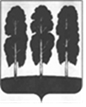 ДУМА БЕРЕЗОВСКОГО РАЙОНАХАНТЫ-МАНСИЙСКОГО АВТОНОМНОГО ОКРУГА – ЮГРЫ РЕШЕНИЕот 22 декабря 2023 года		                                                              № 303пгт. БерезовоОб исполнении бюджета Березовского района за девять месяцев 2023 годаВ соответствии со статьей 264.6. Бюджетного кодекса Российской Федерации, Федеральным законом от 06 октября 2003 года № 131-ФЗ «Об общих принципах организации местного самоуправления в Российской Федерации», уставом Березовского района, утвержденным решением Думы Березовского района от 15 апреля 2005 года № 338, решением Думы Березовского района от 19 сентября 2013 года № 341 «Об утверждении Положения об отдельных вопросах организации и осуществления бюджетного процесса в Березовском районе», рассмотрев отчет об исполнении бюджета Березовского района за девять месяцев 2023 года, утвержденный постановлением администрации Березовского района от 27 октября 2023 года № 815.Дума района РЕШИЛА:1. Отчет об исполнении бюджета Березовского района за девять месяцев 2023 года принять к сведению согласно приложению.2. Опубликовать решение в газете «Жизнь Югры» и разместить на официальном веб - сайте органов местного самоуправления Березовского района.3. Настоящее решение вступает в силу после его подписания.Председатель Думы Березовского района                                                                              З.Р. КаневаПриложение к решению Думы Березовского районаот 22 декабря 2023 года № 303По доходам	          Тыс. руб.2.	По источникам внутреннего финансового дефицита бюджетаТыс. руб.По расходам	тыс. руб.КодНаименование платежейПлан на год (уточненный)Исполнение на 01.10.2023 годаПроцент исполнения000 1 00 00000 00 0000 000НАЛОГОВЫЕ И НЕНАЛОГОВЫЕ ДОХОДЫ533 549,9347 646,765,2НАЛОГОВЫЕ ДОХОДЫ489 270,2316 895,364,8000 1 01 00000 00 0000 000НАЛОГИ НА ПРИБЫЛЬ, ДОХОДЫ413 275,8270 843,065,5000 1 01 02000 01 0000 110Налог на доходы физических лиц413 275,8270 843,065,5000 1 05 00000 00 0000 000НАЛОГИ НА СОВОКУПНЫЙ ДОХОД67 105,041 545,161,9000 1 05 01000 00 0000 110Налог, взимаемый в связи с применением упрощенной системы налогообложения61 500,040 798,866,3000 1 05 02000 02 0000 110Единый налог на вмененный доход для отдельных видов деятельности0,0-188,0X000 1 05 03000 01 0000 110Единый сельскохозяйственный налог105,04,84,6000 1 05 04000 02 0000 110Налог, взимаемый в связи с применением патентной системы налогообложения5 500,0929,516,9000 1 06 00000 00 0000 000НАЛОГИ НА ИМУЩЕСТВО4 384,81 312,229,9000 1 06 01000 00 0000 110Налог на имущество физических лиц0,00,1X000 1 06 04000 00 0000 110Транспортный налог4 380,01 362,331,1000 1 06 06000 00 0000 110Земельный налог4,8-50,2Х000 1 08 00000 00 0000 000ГОСУДАРСТВЕННАЯ ПОШЛИНА4 504,63 195,070,9НЕНАЛОГОВЫЕ ДОХОДЫ44 279,730 751,469,4000 1 11 00000 00 0000 000ДОХОДЫ ОТ ИСПОЛЬЗОВАНИЯ ИМУЩЕСТВА, НАХОДЯЩЕГОСЯ В ГОСУДАРСТВЕННОЙ И МУНИЦИПАЛЬНОЙ СОБСТВЕННОСТИ20 391,215 208,974,6000 1 11 03050 05 0000 120Проценты, полученные от предоставления бюджетных кредитов внутри страны за счет средств бюджетов муниципальных районов600,0410,168,4000 1 11 05000 00 0000 120Доходы, получаемые в виде арендной либо иной платы за передачу в возмездное пользование государственного и муниципального имущества (за искл. имущества бюджетных и автономных учреждений, а также имущества государственных и муниципальных унитарных предприятий, в т.ч. казенных)14 743,210 429,070,7000 1 11 07000 00 0000 120Платежи от государственных и муниципальных унитарных предприятий1 633,01 633,0100,0000 1 11 09000 00 0000 120Прочие доходы от использования имущества, находящихся в государственной и муниципальной собственности3 415,02 736,880,1000 1 12 00000 00 0000 000ПЛАТЕЖИ ПРИ ПОЛЬЗОВАНИИ ПРИРОДНЫМИ РЕСУРСАМИ4 059,52 715,166,9000 1 13 00000 00 0000 000ДОХОДЫ ОТ ОКАЗАНИЯ ПЛАТНЫХ УСЛУГ (РАБОТ) И КОМПЕНСАЦИИ ЗАТРАТ ГОСУДАРСТВА521,5637,7122,3000 1 13 02000 00 0000 130Доходы от компенсации затрат государства521,5637,7122,3000 1 14 00000 00 0000 000ДОХОДЫ ОТ ПРОДАЖИ МАТЕРИАЛЬНЫХ И НЕМАТЕРИАЛЬНЫХ АКТИВОВ15 971,73 669,523,0000 1 14 01050 05 0000 410Доходы от продажи квартир, находящихся в собственности муниципальных районов791,7733,492,6000 1 14 02000 00 0000 000Доходы от реализации имущества, находящегося в государственной и муниципальной собственности (за исключением имущества автономных учреждений, а также имущества государственных и муниципальных унитарных предприятий, в том числе казенных)14 700,02 498,917,0000 1 14 06000 00 0000 430Доходы от продажи земельных участков, находящихся в государственной и муниципальной собственности (за искл. земельных участков бюджетных и автономных учреждений)480,0437,291,1000 1 15 00000 00 0000 000АДМИНИСТРАТИВНЫЕ ПЛАТЕЖИ И СБОРЫ31,023,876,8000 1 15 02000 00 0000 140Платежи, взимаемые государственными и муниципальными органами (организациями) за выполнение определенных функций31,023,876,8000 1 16 00000 00 0000 000ШТРАФЫ, САНКЦИИ, ВОЗМЕЩЕНИЕ УЩЕРБА3 275,82 894,688,4000 1 17 00000 00 0000 000ПРОЧИЕ НЕНАЛОГОВЫЕ ДОХОДЫ29,05 601,8Х000 1 17 01000 00 0000 180Невыясненные поступления0,05 570,1X000 1 17 05000 00 0000 180Прочие неналоговые доходы29,031,7109,3000 2 00 00000 00 0000 000БЕЗВОЗМЕЗДНЫЕ ПОСТУПЛЕНИЯ4 994 724,02 832 510,656,7000 2 02 00000 00 0000 000Безвозмездные поступления от других бюджетов бюджетной системы Российской Федерации4 994 288,92 832 075,556,700 2 02 10000 00 0000 150Дотации бюджетам бюджетной системы Российской Федерации1 229 247,0963 473,378,4000 2 02 20000 00 0000 150Субсидии бюджетам бюджетной системы Российской Федерации (межбюджетные субсидии)1 711 982,9487 676,428,5000 2 02 30000 00 0000 150Субвенции бюджетам бюджетной системы Российской Федерации1 980 148,01 339 167,467,6000 2 02 40000 00 0000 150Иные межбюджетные трансферты72 911,041 758,457,3000 2 04 00000 00 0000 150БЕЗВОЗМЕЗДНЫЕ ПОСТУПЛЕНИЯ ОТ НЕГОСУДАРСТВЕННЫХ ОРГАНИЗАЦИЙ700,0700,0100,0000 2 04 00000 05 0000 150Безвозмездные поступления от негосударственных организаций в бюджеты муниципальных районов700,0700,0100,0000 2 19 00000 00 0000 000ВОЗВРАТ ОСТАТКОВ СУБСИДИЙ, СУБВЕНЦИЙ И ИНЫХ МЕЖБЮДЖЕТНЫХ ТРАНСФЕРТОВ, ИМЕЮЩИХ ЦЕЛЕВОЕ НАЗНАЧЕНИЕ, ПРОШЛЫХ ЛЕТ-264,9-264,9100,0000 2 19 06010 05 0000 150Возврат прочих остатков субсидий, субвенций и иных межбюджетных трансфертов, имеющих целевое назначение, прошлых лет из бюджетов муниципальных районов-264,9-264,9100,0Итого:5 528 273,93 180 157,357,5КодНаименование групп, подгрупп, статей, подстатей, элементов, программ, кодов экономической классификации источников внутреннего финансирования дефицита бюджетаПлан на год (уточненный)Исполнение на 01.10.2023 годПроцент исполнения000 01 03 00 00 00 0000 000Бюджетные кредиты от других бюджетов бюджетной системы Российской Федерации7 166,593 917,1Х000 01 03 01 00 05 0000 710Привлечение кредитов из других бюджетов бюджетной системы Российской Федерации бюджетами муниципальных районов в валюте Российской Федерации202 456,4202 456,4100,0000 01 03 01 00 05 0000 810Погашение бюджетами муниципальных районов кредитов из других бюджетов бюджетной системы Российской Федерации в валюте Российской Федерации195 289,9108 539,355,6000 01 05 00 00 00 0000 000Изменение остатков средств на счетах по учету средств бюджета5 901,4-68 068,0Х000 01 05 02 01 05 0000 510Увеличение прочих остатков денежных средств бюджетов муниципальных районов0,073 969,4X000 01 05 02 01 05 0000 610Уменьшение прочих остатков денежных средств бюджетов муниципальных районов5 901,45 901,4100,0000 01 06 00 00 00 0000 000Иные источники внутреннего финансирования дефицитов бюджетов13 079,1-86 040,0Х000 01 06 01 00 00 0000 000Акции и иные формы участия в капитале, находящиеся в государственной и муниципальной собственности7 639,0763,910,0000 01 06 01 00 05 0000 630Средства от продажи акций и иных форм участия в капитале, находящихся в собственности муниципальных районов7 639,0763,910,0000 01 06 05 00 00 0000 000Бюджетные кредиты, предоставленные внутри страны в валюте Российской Федерации5 440,1-86 803,9Х000 01 06 05 00 00 0000 600Возврат бюджетных кредитов, предоставленных внутри страны в валюте Российской Федерации209 896,5115 643,155,1000 01 06 05 01 05 0000 640Возврат бюджетных кредитов, предоставленных юридическим лицам из бюджетов муниципальных районов в валюте Российской Федерации207 896,5115 643,155,6000 01 06 05 02 05 0000 640Возврат бюджетных кредитов, предоставленных другим бюджетам бюджетной системы Российской Федерации из бюджетов муниципальных районов в валюте Российской Федерации2 000,00,00,0000 01 06 05 00 00 0000 500Предоставление бюджетных кредитов внутри страны в валюте Российской Федерации204 456,4202 447,099,0000 01 06 05 01 05 0000 540Предоставление бюджетных кредитов юридическим лицам из бюджетов муниципальных районов в валюте Российской Федерации202 456,4202 447,0100,0000 01 06 05 02 05 0000 540Предоставление бюджетных кредитов другим бюджетам бюджетной системы Российской Федерации из бюджетов муниципальных районов в валюте Российской Федерации2 000,00,00,0Всего:Всего:26 147,0-60 190,9-230,2НаименованиеПППРЗПРЦСРЦСРЦСРЦСРВРУточненный план на 2023Исполнено на 01.10.23% ИсполненияАдминистрация Березовского района0402 687 638,21 145 758,542,6Общегосударственные вопросы04001373 066,1289 253,977,5Функционирование высшего должностного лица субъекта Российской Федерации и муниципального образования04001028 359,96 647,179,5Муниципальная программа "Совершенствование муниципального управления в Березовском районе"0400102188 359,96 647,179,5Подпрограмма "Обеспечение исполнения полномочий администрации Березовского района и подведомственных учреждений"04001021818 359,96 647,179,5Основное мероприятие "Обеспечение выполнения полномочий и функций администрации Березовского района и подведомственных учреждений"0400102181018 359,96 647,179,5Расходы на содержание главы муниципального образования040010218101020308 359,96 647,179,5Расходы на выплаты персоналу в целях обеспечения выполнения функций государственными (муниципальными) органами, казенными учреждениями, органами управления государственными внебюджетными фондами040010218101020301008 359,96 647,179,5Расходы на выплаты персоналу государственных (муниципальных) органов040010218101020301208 359,96 647,179,5Функционирование Правительства Российской Федерации, высших исполнительных органов государственной власти субъектов Российской Федерации, местных администраций0400104239 601,2196 719,282,1Муниципальная программа "Развитие жилищной сферы в Березовском районе"04001040863,963,9100,0Подпрограмма "Содействие развитию градостроительной деятельности "040010408163,963,9100,0Основное мероприятие "Администрирование переданных полномочий"04001040810763,963,9100,0Расходы на осуществление переданных полномочий из бюджетов городских, сельских поселений в бюджет муниципального района по решению вопросов местного значения в соответствии с заключенными соглашениями0400104081078902063,963,9100,0Расходы на выплаты персоналу в целях обеспечения выполнения функций государственными (муниципальными) органами, казенными учреждениями, органами управления государственными внебюджетными фондами0400104081078902010063,963,9100,0Расходы на выплаты персоналу государственных (муниципальных) органов0400104081078902012063,963,9100,0Муниципальная программа "Жилищно-коммунальный комплекс в  Березовском районе"04001040941,041,0100,0Подпрограмма "Обеспечение равных прав потребителей  на получение коммунальных ресурсов"040010409241,041,0100,0Основное мероприятие "Предоставление субсидий организациям на  возмещение  недополученных доходов  при оказании коммунальных услуг по регулируемым ценам"04001040920441,041,0100,0Расходы на осуществление переданных полномочий из бюджетов городских, сельских поселений в бюджет муниципального района по решению вопросов местного значения в соответствии с заключенными соглашениями0400104092048902041,041,0100,0Расходы на выплаты персоналу в целях обеспечения выполнения функций государственными (муниципальными) органами, казенными учреждениями, органами управления государственными внебюджетными фондами0400104092048902010041,041,0100,0Расходы на выплаты персоналу государственных (муниципальных) органов0400104092048902012041,041,0100,0Муниципальная программа "Совершенствование муниципального управления в Березовском районе"040010418239 496,3196 614,382,1Подпрограмма "Обеспечение исполнения полномочий администрации Березовского района и подведомственных учреждений"0400104181239 496,3196 614,382,1Основное мероприятие "Обеспечение выполнения полномочий и функций администрации Березовского района и подведомственных учреждений"040010418101239 496,3196 614,382,1Расходы на обеспечение функций органов местного самоуправления04001041810102040239 496,3196 614,382,1Расходы на выплаты персоналу в целях обеспечения выполнения функций государственными (муниципальными) органами, казенными учреждениями, органами управления государственными внебюджетными фондами04001041810102040100237 194,4194 312,481,9Расходы на выплаты персоналу государственных (муниципальных) органов04001041810102040120237 194,4194 312,481,9Социальное обеспечение и иные выплаты населению040010418101020403002 301,92 301,9100,0Социальные выплаты гражданам, кроме публичных нормативных социальных выплат040010418101020403202 301,92 301,9100,0Судебная система04001051,21,2100,0Муниципальная программа "Профилактика правонарушений и обеспечение отдельных прав граждан в Березовском районе"0400105101,21,2100,0Подпрограмма "Профилактика правонарушений"04001051011,21,2100,0Основное мероприятие "Осуществление государственных полномочий по составлению (изменению и дополнению) списков кандидатов в присяжные заседатели федеральных судов общей юрисдикции"0400105101041,21,2100,0Осуществление полномочий по составлению (изменению) списков кандидатов в присяжные заседатели федеральных судов общей юрисдикции в Российской Федерации040010510104512001,21,2100,0Закупка товаров, работ и услуг для обеспечения государственных (муниципальных) нужд040010510104512002001,21,2100,0Иные закупки товаров, работ и услуг для обеспечения государственных (муниципальных) нужд040010510104512002401,21,2100,0Обеспечение проведения выборов и референдумов0400107539,1539,1100,0Муниципальная программа "Совершенствование муниципального управления в Березовском районе"040010718539,1539,1100,0Подпрограмма "Обеспечение исполнения полномочий администрации Березовского района и подведомственных учреждений"0400107181539,1539,1100,0Основное мероприятие "Обеспечение выполнения полномочий и функций администрации Березовского района и подведомственных учреждений"040010718101539,1539,1100,0Прочие расходы органов местного самоуправления04001071810102400300,0300,0100,0Иные бюджетные ассигнования04001071810102400800300,0300,0100,0Специальные расходы04001071810102400880300,0300,0100,0Управление Резервным фондом04001071810122020239,1239,1100,0Иные бюджетные ассигнования04001071810122020800239,1239,1100,0Специальные расходы04001071810122020880239,1239,1100,0Другие общегосударственные вопросы0400113124 564,785 347,368,5Муниципальная программа "Развитие физической культуры, спорта и молодежной политики в Березовском районе"040011304136,0135,099,3Подпрограмма "Молодежь Березовского района"0400113044136,0135,099,3Основное мероприятие "Организация и проведение  мероприятий в сфере молодежной политики"040011304401136,0135,099,3Реализация мероприятий04001130440199990136,0135,099,3Закупка товаров, работ и услуг для обеспечения государственных (муниципальных) нужд04001130440199990200105,0105,0100,0Иные закупки товаров, работ и услуг для обеспечения государственных (муниципальных) нужд04001130440199990240105,0105,0100,0Социальное обеспечение и иные выплаты населению0400113044019999030031,030,096,8Премии и гранты0400113044019999035031,030,096,8Муниципальная программа "Устойчивое развитие коренных малочисленных народов Севера в Березовском районе"0400113079 031,62 742,730,4Подпрограмма "Содействие развитию традиционной хозяйственной деятельности коренных малочисленных народов Севера и повышение уровня его адаптации к современным экономическим условиям с учетом обеспечения защиты исконной среды обитания и традиционного образа жизни"04001130718 931,62 642,829,6Основное мероприятие "Поддержка юридических лиц, осуществляющих традиционную хозяйственную деятельность и физических лиц из числа коренных малочисленных народов, ведущих традиционный образ жизни"0400113071018 931,62 642,829,6Реализация полномочий, указанного в п.2 статьи 2 Закона Ханты-Мансийского автономного округа – Югры от 31.01.2011 года № 8-оз "О наделении органов местного самоуправления муниципальных образований Ханты-Мансийского автономного округа – Югры отдельным государственным полномочием по участию в реализации государственной программы Ханты-Мансийского автономного округа – Югры "Устойчивое развитие коренных малочисленных народов Севера"040011307101842108 931,62 642,829,6Расходы на выплаты персоналу в целях обеспечения выполнения функций государственными (муниципальными) органами, казенными учреждениями, органами управления государственными внебюджетными фондами0400113071018421010034,30,00,0Расходы на выплаты персоналу государственных (муниципальных) органов0400113071018421012034,30,00,0Социальное обеспечение и иные выплаты населению04001130710184210300926,7100,010,8Социальные выплаты гражданам, кроме публичных нормативных социальных выплат04001130710184210320926,7100,010,8Иные бюджетные ассигнования040011307101842108007 970,62 542,831,9Субсидии юридическим лицам (кроме некоммерческих организаций), индивидуальным предпринимателям, физическим лицам - производителям товаров, работ, услуг040011307101842108107 970,62 542,831,9Подпрограмма "Содействие развитию самобытной культуры, традиционного образа жизни, родного языка и национальных видов спорта коренных малочисленных народов Севера"0400113072100,099,999,9Основное мероприятие "Организация, проведение и участие в мероприятиях направленных на развитие национальных ремесел и промыслов"040011307201100,099,999,9Реализация мероприятий04001130720199990100,099,999,9Закупка товаров, работ и услуг для обеспечения государственных (муниципальных) нужд04001130720199990200100,099,999,9Иные закупки товаров, работ и услуг для обеспечения государственных (муниципальных) нужд04001130720199990240100,099,999,9Муниципальная программа "Профилактика правонарушений и обеспечение отдельных прав граждан в Березовском районе"0400113103 780,22 095,755,4Подпрограмма "Профилактика правонарушений"04001131011 893,21 488,778,6Основное мероприятие "Обеспечение деятельности административной комиссии"0400113101031 893,21 488,778,6Осуществление отдельных государственных полномочий по созданию административных комиссий и определению перечня должностных лиц органов местного самоуправления, уполномоченных составлять протоколы об административных правонарушениях, предусмотренных пунктом 2 статьи 48 Закона Ханты-Мансийского автономного округа – Югры от 11 июня 2010 года № 102-оз "Об административных правонарушениях"040011310103842501 893,21 488,778,6Расходы на выплаты персоналу в целях обеспечения выполнения функций государственными (муниципальными) органами, казенными учреждениями, органами управления государственными внебюджетными фондами040011310103842501001 893,21 488,778,6Расходы на выплаты персоналу государственных (муниципальных) органов040011310103842501201 893,21 488,778,6Подпрограмма "Профилактика незаконного оборота и потребления наркотических средств и психотропных веществ"04001131021 280,00,00,0Основное мероприятие "Мероприятия, направленные на профилактику незаконного оборота и потребления наркотических средств и психотропных веществ"0400113102011 280,00,00,0Расходы по организации мероприятий по профилактике незаконного потребления наркотических средств и психотропных веществ, наркомании победителям конкурсов муниципальных образований Ханты-Мансийского автономного  
округа – Югры040011310201852301 280,00,00,0Предоставление субсидий бюджетным, автономным учреждениям и иным некоммерческим организациям040011310201852306001 280,00,00,0Субсидии автономным учреждениям040011310201852306201 280,00,00,0Подпрограмма "Создание условий для выполнения функций, направленных на обеспечение прав и законных интересов жителей района в отдельных сферах жизнедеятельности"0400113103607,0607,0100,0Основное мероприятие "Обеспечение взаимодействия с политическими партиями, избирательными комиссиями, законодательными (представительными) органами государственной власти и местного самоуправления в сфере регионального развития и содействия развитию местного самоуправления в районе, прогноза общественно-политической ситуации"040011310302607,0607,0100,0Реализация мероприятий муниципальных программ (подпрограмм), направленных на развитие форм непосредственного осуществления населением местного самоуправления и участия населения в осуществлении местного самоуправления04001131030282630600,0600,0100,0Закупка товаров, работ и услуг для обеспечения государственных (муниципальных) нужд04001131030282630200600,0600,0100,0Иные закупки товаров, работ и услуг для обеспечения государственных (муниципальных) нужд04001131030282630240600,0600,0100,0Софинансирование расходов на реализацию мероприятий муниципальных программ (подпрограмм), направленных на развитие форм непосредственного осуществления населением местного самоуправления и участия населения в осуществлении местного самоуправления040011310302S26307,07,0100,0Закупка товаров, работ и услуг для обеспечения государственных (муниципальных) нужд040011310302S26302007,07,0100,0Иные закупки товаров, работ и услуг для обеспечения государственных (муниципальных) нужд040011310302S26302407,07,0100,0Муниципальная программа "Управление муниципальным имуществом в Березовском районе"04001131714 676,410 816,973,7Основное мероприятие "Управление и распоряжение муниципальным имуществом и земельными ресурсами в Березовском районе"04001131700114 022,810 195,472,7Реализация мероприятий0400113170019999014 022,810 195,472,7Закупка товаров, работ и услуг для обеспечения государственных (муниципальных) нужд0400113170019999020014 022,810 195,472,7Иные закупки товаров, работ и услуг для обеспечения государственных (муниципальных) нужд0400113170019999024014 022,810 195,472,7Основное мероприятие "Страхование муниципального имущества от случайных и непредвиденных событий"0400113170027,97,9100,0Реализация мероприятий040011317002999907,97,9100,0Закупка товаров, работ и услуг для обеспечения государственных (муниципальных) нужд040011317002999902007,97,9100,0Иные закупки товаров, работ и услуг для обеспечения государственных (муниципальных) нужд040011317002999902407,97,9100,0Основное мероприятие "Приобретение имущества в муниципальную собственность"040011317003645,7613,695,0Реализация мероприятий04001131700399990645,7613,695,0Закупка товаров, работ и услуг для обеспечения государственных (муниципальных) нужд04001131700399990200645,7613,695,0Иные закупки товаров, работ и услуг для обеспечения государственных (муниципальных) нужд04001131700399990240645,7613,695,0Муниципальная программа "Совершенствование муниципального управления в Березовском районе"04001131896 521,769 288,271,8Подпрограмма "Обеспечение исполнения полномочий администрации Березовского района и подведомственных учреждений"040011318174 413,754 673,173,5Основное мероприятие "Обеспечение выполнения полномочий и функций администрации Березовского района и подведомственных учреждений"04001131810174 287,954 577,373,5Расходы на обеспечение деятельности (оказание услуг)муниципальных учреждений0400113181010059053 477,637 784,370,7Расходы на выплаты персоналу в целях обеспечения выполнения функций государственными (муниципальными) органами, казенными учреждениями, органами управления государственными внебюджетными фондами0400113181010059010037 841,025 482,867,3Расходы на выплаты персоналу казенных учреждений0400113181010059011037 841,025 482,867,3Закупка товаров, работ и услуг для обеспечения государственных (муниципальных) нужд0400113181010059020013 846,610 989,979,4Иные закупки товаров, работ и услуг для обеспечения государственных (муниципальных) нужд0400113181010059024013 846,610 989,979,4Иные бюджетные ассигнования040011318101005908001 790,01 311,673,3Уплата налогов, сборов и иных платежей040011318101005908501 790,01 311,673,3Расходы на обеспечение функций органов местного самоуправления04001131810102040568,5497,587,5Расходы на выплаты персоналу в целях обеспечения выполнения функций государственными (муниципальными) органами, казенными учреждениями, органами управления государственными внебюджетными фондами0400113181010204010094,494,4100,0Расходы на выплаты персоналу государственных (муниципальных) органов0400113181010204012094,494,4100,0Иные бюджетные ассигнования04001131810102040800474,1403,185,0Уплата налогов, сборов и иных платежей04001131810102040850474,1403,185,0Прочие расходы органов местного самоуправления040011318101024007 053,16 685,894,8Закупка товаров, работ и услуг для обеспечения государственных (муниципальных) нужд040011318101024002002 073,21 735,983,7Иные закупки товаров, работ и услуг для обеспечения государственных (муниципальных) нужд040011318101024002402 073,21 735,983,7Социальное обеспечение и иные выплаты населению0400113181010240030015,015,0100,0Премии и гранты0400113181010240035015,015,0100,0Иные бюджетные ассигнования040011318101024008004 964,94 934,999,4Исполнение судебных актов040011318101024008304 653,44 653,4100,0Уплата налогов, сборов и иных платежей04001131810102400850311,5281,590,4Выполнение полномочий главы Березовского района в сфере наград 04001131810172120332,069,320,9Социальное обеспечение и иные выплаты населению04001131810172120300332,069,320,9Публичные нормативные выплаты гражданам несоциального характера04001131810172120330332,069,320,9Осуществление отдельных государственных полномочий по созданию и осуществлению деятельности муниципальных комиссий по делам несовершеннолетних и защите их прав0400113181018427012 856,79 540,474,2Расходы на выплаты персоналу в целях обеспечения выполнения функций государственными (муниципальными) органами, казенными учреждениями, органами управления государственными внебюджетными фондами0400113181018427010012 718,29 430,674,2Расходы на выплаты персоналу государственных (муниципальных) органов0400113181018427012012 718,29 430,674,2Закупка товаров, работ и услуг для обеспечения государственных (муниципальных) нужд04001131810184270200138,5109,879,3Иные закупки товаров, работ и услуг для обеспечения государственных (муниципальных) нужд04001131810184270240138,5109,879,3Основное мероприятие "Повышение профессионального уровня муниципальных служащих"040011318102125,895,876,2Прочие расходы органов местного самоуправления04001131810202400125,895,876,2Закупка товаров, работ и услуг для обеспечения государственных (муниципальных) нужд04001131810202400200125,895,876,2Иные закупки товаров, работ и услуг для обеспечения государственных (муниципальных) нужд04001131810202400240125,895,876,2Подпрограмма "Обеспечение исполнения полномочий МКУ "Управление капитального строительства и ремонта"040011318222 108,014 615,166,1Основное мероприятие "Обеспечение функции и полномочий МКУ "Управление капитального строительства и ремонта Березовского района"04001131820122 108,014 615,166,1Расходы на обеспечение деятельности (оказание услуг) муниципальных учреждений0400113182010059022 108,014 615,166,1Расходы на выплаты персоналу в целях обеспечения выполнения функций государственными (муниципальными) органами, казенными учреждениями, органами управления государственными внебюджетными фондами0400113182010059010021 874,014 497,166,3Расходы на выплаты персоналу казенных учреждений0400113182010059011021 874,014 497,166,3Закупка товаров, работ и услуг для обеспечения государственных (муниципальных) нужд0400113182010059020054,036,667,8Иные закупки товаров, работ и услуг для обеспечения государственных (муниципальных) нужд0400113182010059024054,036,667,8Иные бюджетные ассигнования04001131820100590800180,081,445,2Уплата налогов, сборов и иных платежей04001131820100590850180,081,445,2Муниципальная программа "Реализация государственной национальной политики и профилактика экстремизма в Березовском районе"040011320200,0100,050,0Подпрограмма "Укрепление межнационального, межконфессионального согласия, поддержка и развитие языков и культуры народов Российской Федерации, проживающих в Березовском районе, обеспечение социальной и культурной адаптации мигрантов, профилактика межнациональных (межэтнических), межконфессиональных конфликтов0400113201200,0100,050,0Основное мероприятие "Информационное обеспечение"040011320106200,0100,050,0Реализация мероприятий04001132010699990200,0100,050,0Предоставление субсидий бюджетным, автономным учреждениям и иным некоммерческим организациям04001132010699990600200,0100,050,0Субсидии автономным учреждениям04001132010699990620200,0100,050,0Муниципальная программа "Развитие гражданского общества в Березовском районе"040011335218,8168,877,2Подпрограмма "Информационная открытость деятельности органов местного самоуправления Березовского района"0400113352218,8168,877,2Основное мероприятие "Мониторинг общественного мнения"040011335202218,8168,877,2Реализация мероприятий04001133520299990218,8168,877,2Закупка товаров, работ и услуг для обеспечения государственных (муниципальных) нужд04001133520299990200218,8168,877,2Иные закупки товаров, работ и услуг для обеспечения государственных (муниципальных) нужд04001133520299990240218,8168,877,2Национальная безопасность и правоохранительная деятельность0400327 316,418 572,168,0Органы юстиции04003047 859,45 975,776,0Муниципальная программа "Профилактика правонарушений и обеспечение отдельных прав граждан в Березовском районе"0400304107 859,45 975,776,0Подпрограмма "Создание условий для выполнения функций, направленных на обеспечение прав и законных интересов жителей района в отдельных сферах жизнедеятельности"04003041037 859,45 975,776,0Основное мероприятие "Реализация переданных государственных полномочий по государственной регистрации актов гражданского состояния"0400304103017 859,45 975,776,0Расходы на обеспечение функций органов местного самоуправления0400304103010204056,656,7100,0Расходы на выплаты персоналу в целях обеспечения выполнения функций государственными (муниципальными) органами, казенными учреждениями, органами управления государственными внебюджетными фондами0400304103010204010056,656,7100,0Расходы на выплаты персоналу государственных (муниципальных) органов0400304103010204012056,656,7100,0Осуществление переданных полномочий Российской Федерации на государственную регистрацию актов гражданского состояния040030410301593005 551,54 682,084,3Расходы на выплаты персоналу в целях обеспечения выполнения функций государственными (муниципальными) органами, казенными учреждениями, органами управления государственными внебюджетными фондами040030410301593001005 551,54 682,084,3Расходы на выплаты персоналу государственных (муниципальных) органов040030410301593001205 551,54 682,084,3Осуществление переданных полномочий Российской Федерации на государственную регистрацию актов гражданского состояния за счет средств бюджета Ханты-Мансийского автономного округа – Югры040030410301D93002 251,31 237,054,9Расходы на выплаты персоналу в целях обеспечения выполнения функций государственными (муниципальными) органами, казенными учреждениями, органами управления государственными внебюджетными фондами040030410301D93001002 078,81 166,356,1Расходы на выплаты персоналу государственных (муниципальных) органов040030410301D93001202 078,81 166,356,1Закупка товаров, работ и услуг для обеспечения государственных (муниципальных) нужд040030410301D9300200172,570,741,0Иные закупки товаров, работ и услуг для обеспечения государственных (муниципальных) нужд040030410301D9300240172,570,741,0Гражданская оборона040030919 321,712 515,364,8Муниципальная программа "Безопасность жизнедеятельности на территории Березовского района"04003091119 321,712 515,364,8Подпрограмма "Организация и обеспечение мероприятий в сфере гражданской обороны, защиты населения и территории Березовского района от чрезвычайных ситуаций, в период режима повышенной готовности"040030911138,528,072,8Основное мероприятие "Предупреждение и ликвидация чрезвычайных ситуаций"04003091110538,528,072,8Реализация мероприятий0400309111059999038,528,072,8Закупка товаров, работ и услуг для обеспечения государственных (муниципальных) нужд0400309111059999020038,528,072,8Иные закупки товаров, работ и услуг для обеспечения государственных (муниципальных) нужд0400309111059999024038,528,072,8Подпрограмма "Материально-техническое и финансовое обеспечение деятельности МКУ "Управление гражданской защиты населения Березовского района"040030911319 283,212 487,364,8Основное мероприятие "Материально-техническое и финансовое обеспечение МКУ "УГЗН" Березовского района"04003091130119 283,212 487,364,8Расходы на обеспечение деятельности (оказание услуг)муниципальных учреждений0400309113010059019 283,212 487,364,8Расходы на выплаты персоналу в целях обеспечения выполнения функций государственными (муниципальными) органами, казенными учреждениями, органами управления государственными внебюджетными фондами0400309113010059010015 671,410 751,268,6Расходы на выплаты персоналу казенных учреждений0400309113010059011015 671,410 751,268,6Закупка товаров, работ и услуг для обеспечения государственных (муниципальных) нужд040030911301005902003 611,81 736,148,1Иные закупки товаров, работ и услуг для обеспечения государственных (муниципальных) нужд040030911301005902403 611,81 736,148,1Другие вопросы в области национальной безопасности и правоохранительной деятельности0400314135,381,160,0Муниципальная программа "Профилактика правонарушений и обеспечение отдельных прав граждан в Березовском районе"040031410135,381,160,0Подпрограмма "Профилактика правонарушений"0400314101135,381,160,0Основное мероприятие "Обеспечение функционирования и развития систем видеонаблюдения в сфере общественного порядка"040031410101135,381,160,0Реализация мероприятий04003141010199990135,381,160,0Закупка товаров, работ и услуг для обеспечения государственных (муниципальных) нужд04003141010199990200135,381,160,0Иные закупки товаров, работ и услуг для обеспечения государственных (муниципальных) нужд04003141010199990240135,381,160,0Национальная экономика0400490 777,936 614,440,3Сельское хозяйство и рыболовство04004055 253,71 131,221,5Муниципальная программа "Развитие агропромышленного комплекса Березовского района"0400405065 253,71 131,221,5Подпрограмма "Развитие растениеводства, переработки и реализации продукции растениеводства"0400405061277,425,09,0Основное мероприятие "Государственная поддержка развития производства овощей открытого и закрытого грунта"040040506101277,425,09,0Поддержка и развитие растениеводства04004050610184140277,425,09,0Иные бюджетные ассигнования04004050610184140800277,425,09,0Субсидии юридическим лицам (кроме некоммерческих организаций), индивидуальным предпринимателям, физическим лицам - производителям товаров, работ, услуг04004050610184140810277,425,09,0Подпрограмма "Развитие прочего животноводства"04004050623 670,21 106,230,1Основное мероприятие "Государственная поддержка на развитие животноводства"0400405062013 670,21 106,230,1Поддержка и развитие животноводства040040506201843503 670,21 106,230,1Расходы на выплаты персоналу в целях обеспечения выполнения функций государственными (муниципальными) органами, казенными учреждениями, органами управления государственными внебюджетными фондами040040506201843501007,20,00,0Расходы на выплаты персоналу государственных (муниципальных) органов040040506201843501207,20,00,0Иные бюджетные ассигнования040040506201843508003 663,01 106,230,2Субсидии юридическим лицам (кроме некоммерческих организаций), индивидуальным предпринимателям, физическим лицам - производителям товаров, работ, услуг040040506201843508103 663,01 106,230,2Подпрограмма "Организация мероприятий при осуществлении деятельности по обращению с животными без владельцев на территории Березовского района"04004050651 306,10,00,0Основное мероприятие "Реализация государственного полномочия по организации мероприятий при осуществлении деятельности по обращению с животными без владельцев"0400405065011 306,10,00,0Организация мероприятий при осуществлении деятельности по обращению с животными без владельцев040040506501842001 306,10,00,0Расходы на выплаты персоналу в целях обеспечения выполнения функций государственными (муниципальными) органами, казенными учреждениями, органами управления государственными внебюджетными фондами040040506501842001008,20,00,0Расходы на выплаты персоналу государственных (муниципальных) органов040040506501842001208,20,00,0Закупка товаров, работ и услуг для обеспечения государственных (муниципальных) нужд040040506501842002001 297,90,00,0Иные закупки товаров, работ и услуг для обеспечения государственных (муниципальных) нужд040040506501842002401 297,90,00,0Транспорт040040853 280,530 495,257,2Муниципальная программа "Современная транспортная система Березовского района"04004081553 280,530 495,257,2Подпрограмма "Автомобильный транспорт"04004081515 368,65 224,697,3Основное мероприятие "Обеспечение доступности и повышение качества транспортных услуг автомобильным транспортом"0400408151015 368,65 224,697,3Реализация мероприятий040040815101999905 368,65 224,697,3Закупка товаров, работ и услуг для обеспечения государственных (муниципальных) нужд040040815101999902005 368,65 224,697,3Иные закупки товаров, работ и услуг для обеспечения государственных (муниципальных) нужд040040815101999902405 368,65 224,697,3Подпрограмма "Гражданская авиация"040040815237 083,414 442,138,9Основное мероприятие "Обеспечение доступности и повышение качества транспортных услуг воздушным транспортом"04004081520133 520,414 442,143,1Предоставление субсидий организациям0400408152016110033 520,414 442,143,1Иные бюджетные ассигнования0400408152016110080033 520,414 442,143,1Субсидии юридическим лицам (кроме некоммерческих организаций), индивидуальным предпринимателям, физическим лицам - производителям товаров, работ, услуг0400408152016110081033 520,414 442,143,1Основное мероприятие "Проектирование, строительство, капитальный и (или) текущий ремонт вертолетных площадок"0400408152023 563,00,00,0Реализация мероприятий040040815202999903 563,00,00,0Закупка товаров, работ и услуг для обеспечения государственных (муниципальных) нужд040040815202999902003 563,00,00,0Иные закупки товаров, работ и услуг для обеспечения государственных (муниципальных) нужд040040815202999902403 563,00,00,0Подпрограмма "Водный транспорт"040040815310 828,510 828,5100,0Основное мероприятие "Обеспечение доступности и повышение качества транспортных услуг водным транспортом"04004081530110 828,510 828,5100,0Предоставление субсидий организациям0400408153016110010 828,510 828,5100,0Иные бюджетные ассигнования0400408153016110080010 828,510 828,5100,0Субсидии юридическим лицам (кроме некоммерческих организаций), индивидуальным предпринимателям, физическим лицам - производителям товаров, работ, услуг0400408153016110081010 828,510 828,5100,0Дорожное хозяйство (дорожные фонды)040040921 582,40,00,0Муниципальная программа "Современная транспортная система Березовского района"04004091521 582,40,00,0Подпрограмма "Дорожное хозяйство"040040915421 582,40,00,0Основное мероприятие "Строительство, реконструкция, капитальный ремонт, ремонт автомобильных дорог общего пользования местного значения"04004091540121 582,40,00,0Строительство (реконструкция), капитальный ремонт и ремонт автомобильных дорог общего пользования0400409154018239018 744,00,00,0Закупка товаров, работ и услуг для обеспечения государственных (муниципальных) нужд0400409154018239020011 244,00,00,0Иные закупки товаров, работ и услуг для обеспечения государственных (муниципальных) нужд0400409154018239024011 244,00,00,0Капитальные вложения в объекты государственной (муниципальной) собственности040040915401823904007 500,00,00,0Бюджетные инвестиции040040915401823904107 500,00,00,0Расходы на осуществление переданных полномочий из бюджетов городских, сельских поселений в бюджет муниципального района по решению вопросов местного значения в соответствии с заключенными соглашениями040040915401890202 800,90,00,0Капитальные вложения в объекты государственной (муниципальной) собственности040040915401890204002 800,90,00,0Бюджетные инвестиции040040915401890204102 800,90,00,0Реализация мероприятий0400409154019999037,50,00,0Закупка товаров, работ и услуг для обеспечения государственных (муниципальных) нужд0400409154019999020037,50,00,0Иные закупки товаров, работ и услуг для обеспечения государственных (муниципальных) нужд0400409154019999024037,50,00,0Связь и информатика04004103 651,42 521,169,0Муниципальная программа "Цифровое развитие Березовского района"0400410143 404,42 338,668,7Подпрограмма "Развитие информационного общества и электронного правительства и обеспечение деятельности администрации Березовского района "04004101413 404,42 338,668,7Основное мероприятие "Развитие электронного правительства, формирование и сопровождение информационных ресурсов и систем, обеспечение доступа к ним"04004101410130,00,00,0Услуги в области информационных технологий0400410141012007030,00,00,0Закупка товаров, работ и услуг для обеспечения государственных (муниципальных) нужд0400410141012007020030,00,00,0Иные закупки товаров, работ и услуг для обеспечения государственных (муниципальных) нужд0400410141012007024030,00,00,0Основное мероприятие "Обеспечение деятельности администрации Березовского района"0400410141023 374,42 338,669,3Услуги в области информационных технологий040041014102200703 374,42 338,669,3Закупка товаров, работ и услуг для обеспечения государственных (муниципальных) нужд040041014102200702003 374,42 338,669,3Иные закупки товаров, работ и услуг для обеспечения государственных (муниципальных) нужд040041014102200702403 374,42 338,669,3Муниципальная программа "Совершенствование муниципального управления в Березовском районе"040041018247,0182,573,9Подпрограмма "Обеспечение исполнения полномочий МКУ "Управление капитального строительства и ремонта"0400410182247,0182,573,9Основное мероприятие "Обеспечение функции и полномочий МКУ "Управление капитального строительства и ремонта Березовского района"040041018201247,0182,573,9Расходы на обеспечение деятельности (оказание услуг) муниципальных учреждений04004101820100590247,0182,573,9Закупка товаров, работ и услуг для обеспечения государственных (муниципальных) нужд04004101820100590200247,0182,573,9Иные закупки товаров, работ и услуг для обеспечения государственных (муниципальных) нужд04004101820100590240247,0182,573,9Другие вопросы в области национальной экономики04004127 009,92 466,935,2Муниципальная программа "Развитие жилищной сферы в Березовском районе"0400412084 491,00,00,0Подпрограмма "Содействие развитию градостроительной деятельности "04004120814 491,00,00,0Основное мероприятие "Разработка документации по планировке и межеванию территории и выполнение инженерных изысканий с учетом "Югорского стандарта развития территорий"0400412081094 491,00,00,0Реализация полномочий в области градостроительной деятельности040041208109829114 356,30,00,0Закупка товаров, работ и услуг для обеспечения государственных (муниципальных) нужд040041208109829112004 356,30,00,0Иные закупки товаров, работ и услуг для обеспечения государственных (муниципальных) нужд040041208109829112404 356,30,00,0Софинансирование расходов на реализацию полномочий в области градостроительной деятельности040041208109S2911134,70,00,0Закупка товаров, работ и услуг для обеспечения государственных (муниципальных) нужд040041208109S2911200134,70,00,0Иные закупки товаров, работ и услуг для обеспечения государственных (муниципальных) нужд040041208109S2911240134,70,00,0Муниципальная программа "Развитие экономического потенциала Березовского района"0400412132 518,92 466,997,9Подпрограмма "Развитие малого и среднего предпринимательства, стимулирование инновационной деятельности"04004121332 518,92 466,997,9Основное мероприятие "Формирование предпринимательской среды, стимулирование предпринимательской активности"040041213308123,071,057,7Реализация мероприятий04004121330899990123,071,057,7Закупка товаров, работ и услуг для обеспечения государственных (муниципальных) нужд04004121330899990200123,071,057,7Иные закупки товаров, работ и услуг для обеспечения государственных (муниципальных) нужд04004121330899990240123,071,057,7Региональный проект "Создание условий для легкого старта и комфортного ведения бизнеса"0400412133I4245,8245,8100,0Финансовая поддержка субъектов малого и среднего предпринимательства, впервые зарегистрированных и действующих менее одного года, развитие социального предпринимательства0400412133I482330233,5233,5100,0Иные бюджетные ассигнования0400412133I482330800233,5233,5100,0Субсидии юридическим лицам (кроме некоммерческих организаций), индивидуальным предпринимателям, физическим лицам - производителям товаров, работ, услуг0400412133I482330810233,5233,5100,0Софинансирование расходов на финансовую поддержку субъектов малого и среднего предпринимательства, впервые зарегистрированных и действующих менее одного года, развитие социального предпринимательства0400412133I4S233012,312,3100,0Иные бюджетные ассигнования0400412133I4S233080012,312,3100,0Субсидии юридическим лицам (кроме некоммерческих организаций), индивидуальным предпринимателям, физическим лицам - производителям товаров, работ, услуг0400412133I4S233081012,312,3100,0Региональный проект "Акселерация субъектов малого и среднего предпринимательства"0400412133I52 150,12 150,1100,0Финансовая поддержка субъектам малого и среднего предпринимательства0400412133I5823802 042,62 042,6100,0Иные бюджетные ассигнования0400412133I5823808002 042,62 042,6100,0Субсидии юридическим лицам (кроме некоммерческих организаций), индивидуальным предпринимателям, физическим лицам - производителям товаров, работ, услуг0400412133I5823808102 042,62 042,6100,0Софинансирование расходов на финансовую поддержку субъектов малого и среднего предпринимательства0400412133I5S2380107,5107,5100,0Иные бюджетные ассигнования0400412133I5S2380800107,5107,5100,0Субсидии юридическим лицам (кроме некоммерческих организаций), индивидуальным предпринимателям, физическим лицам - производителям товаров, работ, услуг0400412133I5S2380810107,5107,5100,0Жилищно-коммунальное хозяйство040051 066 109,1598 639,356,2Жилищное хозяйство0400501115 341,179 323,468,8Муниципальная программа "Развитие жилищной сферы в Березовском районе"040050108115 341,179 323,468,8Подпрограмма "Содействие развитию градостроительной деятельности "0400501081180,90,00,0Основное мероприятие "Приспособление жилых помещений и общего имущества в многоквартирных домах с учетом потребностей инвалидов, обследованных до 31 декабря 2021 года"040050108106180,90,00,0Реализация мероприятий по приспособлению по решению органа местного самоуправления жилых помещений и общего имущества в многоквартирных домах с учетом потребностей инвалидов в соответствии с Правилами обеспечения условий доступности для инвалидов жилых помещений и общего имущества в многоквартирном доме, утвержденными постановлением Правительства Российской Федерации от 9 июля 2016 года N 649 "О мерах по приспособлению жилых помещений и общего имущества в многоквартирном доме с учетом потребностей инвалидов", обследованных до 31 декабря 2021 года04005010810682907175,50,00,0Закупка товаров, работ и услуг для обеспечения государственных (муниципальных) нужд04005010810682907200175,50,00,0Иные закупки товаров, работ и услуг для обеспечения государственных (муниципальных) нужд04005010810682907240175,50,00,0Cофинансирование расходов на мероприятия по приспособлению по решению органа местного самоуправления жилых помещений и общего имущества в многоквартирных домах с учетом потребностей инвалидов в соответствии с Правилами обеспечения условий доступности для инвалидов жилых помещений и общего имущества в многоквартирном доме, утвержденными постановлением Правительства Российской Федерации от 9 июля 2016 года N 649 "О мерах по приспособлению жилых помещений и общего имущества в многоквартирном доме с учетом потребностей инвалидов", обследованных до 31 декабря 2021 года040050108106S29075,40,00,0Закупка товаров, работ и услуг для обеспечения государственных (муниципальных) нужд040050108106S29072005,40,00,0Иные закупки товаров, работ и услуг для обеспечения государственных (муниципальных) нужд040050108106S29072405,40,00,0Подпрограмма "Содействие развитию жилищного строительства"0400501082115 160,279 323,468,9Основное мероприятие "Приобретение жилья, выплата возмещения за изымаемую недвижимость"040050108201115 160,279 323,468,9Реализация полномочий в области строительства и жилищных отношений04005010820182901112 335,476 943,768,5Капитальные вложения в объекты государственной (муниципальной) собственности04005010820182901400112 335,476 943,768,5Бюджетные инвестиции04005010820182901410112 335,476 943,768,5Софинансирование расходов на реализацию полномочий в области строительства и жилищных отношений040050108201S29012 824,82 379,784,2Капитальные вложения в объекты государственной (муниципальной) собственности040050108201S29014002 824,82 379,784,2Бюджетные инвестиции040050108201S29014102 824,82 379,784,2Коммунальное хозяйство0400502950 695,2519 243,354,6Муниципальная программа "Жилищно-коммунальный комплекс в  Березовском районе"040050209950 695,2519 243,354,6Подпрограмма "Создание условий для обеспечения качественными коммунальными услугами"0400502091364 222,8113 786,031,2Основное мероприятие "Реконструкция, расширение, модернизация, строительство коммунальных объектов, в том числе объектов питьевого водоснабжения в населенных пунктах население которых не обеспечено доброкачественной и (или) условно доброкачественной  питьевой водой"040050209101364 222,8113 786,031,2Реконструкция, расширение, модернизация, строительство коммунальных объектов04005020910182190343 883,6107 017,131,1Капитальные вложения в объекты государственной (муниципальной) собственности04005020910182190400343 883,6107 017,131,1Бюджетные инвестиции04005020910182190410343 883,6107 017,131,1Реализация мероприятий040050209101999902 236,41 136,450,8Капитальные вложения в объекты государственной (муниципальной) собственности040050209101999904002 236,41 136,450,8Бюджетные инвестиции040050209101999904102 236,41 136,450,8Софинансирование расходов на реконструкцию, расширение, модернизацию, строительство коммунальных объектов040050209101S219018 102,85 632,531,1Капитальные вложения в объекты государственной (муниципальной) собственности040050209101S219040018 102,85 632,531,1Бюджетные инвестиции040050209101S219041018 102,85 632,531,1Подпрограмма "Обеспечение равных прав потребителей  на получение коммунальных ресурсов"0400502092586 472,4405 457,369,1Основное мероприятие "Предоставление субсидий на возмещение недополученных доходов организациям , осуществляющим реализацию населению сжиженного газа"04005020920117 708,110 328,858,3Возмещение недополученных доходов организациям, осуществляющим реализацию населению сжиженного газа по социально ориентированным розничным ценам (в том числе администрирование)0400502092018434017 708,110 328,858,3Иные бюджетные ассигнования0400502092018434080017 708,110 328,858,3Субсидии юридическим лицам (кроме некоммерческих организаций), индивидуальным предпринимателям, физическим лицам - производителям товаров, работ, услуг0400502092018434081017 708,110 328,858,3Основное мероприятие "Предоставление субсидий на возмещение недополученных доходов организациям , осуществляющим реализацию электрической энергии населению  и приравненных  к ним категориям потребителей  в зоне децентрализованного электроснабжения по социально-ориентированным тарифам"040050209202436 720,4322 730,473,9Возмещение недополученных доходов организациям, осуществляющим реализацию электрической энергии населению и приравненным к ним категориям потребителей в зоне децентрализованного электроснабжения автономного округа по социально ориентированным тарифам04005020920284330436 720,4322 730,473,9Иные бюджетные ассигнования04005020920284330800436 720,4322 730,473,9Субсидии юридическим лицам (кроме некоммерческих организаций), индивидуальным предпринимателям, физическим лицам - производителям товаров, работ, услуг04005020920284330810436 720,4322 730,473,9Основное мероприятие "Предоставление субсидий на возмещение недополученных доходов организациям, осуществляющим реализацию электрической энергии предприятиям жилищно-коммунального и агропромышленного комплексов, субъектам малого и среднего предпринимательства, организациям бюджетной сферы в зоне децентрализованного электроснабжения по цене электрической энергии зоны централизованного электроснабжения"040050209203114 222,561 898,754,2Возмещение недополученных доходов организациям, осуществляющим реализацию электрической энергии предприятиям жилищно-коммунального и агропромышленного комплексов, субъектам малого и среднего предпринимательства, организациям бюджетной сферы0400502092038284067 049,534 371,351,3Иные бюджетные ассигнования0400502092038284080067 049,534 371,351,3Субсидии юридическим лицам (кроме некоммерческих организаций), индивидуальным предпринимателям, физическим лицам - производителям товаров, работ, услуг0400502092038284081067 049,534 371,351,3Софинансирование расходов на возмещение недополученных доходов организациям, осуществляющим реализацию электрической энергии предприятиям ЖК и АП комплексов, субъектам малого и среднего предпринимательства, организациям бюджетной сферы040050209203S284047 173,027 527,458,4Иные бюджетные ассигнования040050209203S284080047 173,027 527,458,4Субсидии юридическим лицам (кроме некоммерческих организаций), индивидуальным предпринимателям, физическим лицам - производителям товаров, работ, услуг040050209203S284081047 173,027 527,458,4Основное мероприятие "Предоставление субсидий организациям на  возмещение  недополученных доходов  при оказании коммунальных услуг по регулируемым ценам"040050209204596,3359,260,3Расходы на осуществление переданных полномочий из бюджетов городских, сельских поселений в бюджет муниципального района по решению вопросов местного значения в соответствии с заключенными соглашениями04005020920489020596,3359,260,3Иные бюджетные ассигнования04005020920489020800596,3359,260,3Субсидии юридическим лицам (кроме некоммерческих организаций), индивидуальным предпринимателям, физическим лицам - производителям товаров, работ, услуг04005020920489020810596,3359,260,3Основное мероприятие "Предоставление субсидий  на реализацию полномочий в сфере жилищно-коммунального комплекса"0400502092057 701,5616,68,0Обеспечение мероприятий по модернизации систем коммунальной инфраструктуры за счет средств, поступивших от публично-правовой компании "Фонд развития территорий"040050209205095052 559,00,00,0Закупка товаров, работ и услуг для обеспечения государственных (муниципальных) нужд040050209205095052002 559,00,00,0Иные закупки товаров, работ и услуг для обеспечения государственных (муниципальных) нужд040050209205095052402 559,00,00,0Обеспечение мероприятий по модернизации систем коммунальной инфраструктуры за счет средств бюджета Ханты-Мансийского автономного округа – Югры 040050209205096053 838,60,00,0Закупка товаров, работ и услуг для обеспечения государственных (муниципальных) нужд040050209205096052003 838,60,00,0Иные закупки товаров, работ и услуг для обеспечения государственных (муниципальных) нужд040050209205096052403 838,60,00,0Расходы на осуществление переданных полномочий из бюджетов городских, сельских поселений в бюджет муниципального района по решению вопросов местного значения в соответствии с заключенными соглашениями04005020920589020200,0200,0100,0Закупка товаров, работ и услуг для обеспечения государственных (муниципальных) нужд04005020920589020200200,0200,0100,0Иные закупки товаров, работ и услуг для обеспечения государственных (муниципальных) нужд04005020920589020240200,0200,0100,0Софинансирование расходов на реализацию полномочий в сфере жилищно-коммунального комплекса040050209205S259111,00,00,0Закупка товаров, работ и услуг для обеспечения государственных (муниципальных) нужд040050209205S259120011,00,00,0Иные закупки товаров, работ и услуг для обеспечения государственных (муниципальных) нужд040050209205S259124011,00,00,0Софинансирование расходов на обеспечение мероприятий по модернизации систем коммунальной инфраструктуры за счет средств бюджета Ханты-Мансийского автономного округа – Югры040050209205S96051 092,9416,638,1Закупка товаров, работ и услуг для обеспечения государственных (муниципальных) нужд040050209205S96052001 092,9416,638,1Иные закупки товаров, работ и услуг для обеспечения государственных (муниципальных) нужд040050209205S96052401 092,9416,638,1Основное мероприятие "Финансовое обеспечение затрат по погашению кредиторской задолженности за приобретение топлива (каменного угля) для обеспечения жизнедеятельности населения Березовского района"0400502092089 523,69 523,6100,0Предоставление субсидий организациям040050209208611009 523,69 523,6100,0Иные бюджетные ассигнования040050209208611008009 523,69 523,6100,0Субсидии юридическим лицам (кроме некоммерческих организаций), индивидуальным предпринимателям, физическим лицам - производителям товаров, работ, услуг040050209208611008109 523,69 523,6100,0Другие вопросы в области жилищно-коммунального хозяйства040050572,872,699,7Муниципальная программа "Развитие жилищной сферы в Березовском районе"04005050870,270,099,7Подпрограмма "Обеспечение мерами государственной поддержки по улучшению жилищных условий отдельных категорий граждан"040050508370,270,099,7Основное мероприятие "Реализация полномочий, указанных в пунктах 3.1, 3.2 статьи 2 Закона Ханты-Мансийского автономного округа - Югры от 31 марта 2009 года № 36-оз "О наделении органов местного самоуправления муниципальных образований Ханты-Мансийского автономного округа - Югры отдельными государственными полномочиями для обеспечения жилыми помещениями отдельных категорий граждан, определенных федеральным законодательством"04005050830270,270,099,7Реализация полномочий, указанных в пунктах 3.1, 3.2 статьи 2 Закона Ханты-Мансийского автономного округа – Югры от 31 марта 2009 года № 36-оз "О наделении органов местного самоуправления муниципальных образований Ханты-Мансийского автономного округа – Югры отдельными государственными полномочиями для обеспечения жилыми помещениями отдельных категорий граждан, определенных федеральным законодательством"0400505083028422070,270,099,7Закупка товаров, работ и услуг для обеспечения государственных (муниципальных) нужд0400505083028422020070,270,099,7Иные закупки товаров, работ и услуг для обеспечения государственных (муниципальных) нужд0400505083028422024070,270,099,7Муниципальная программа "Жилищно-коммунальный комплекс в  Березовском районе"0400505092,62,6100,0Подпрограмма "Обеспечение равных прав потребителей  на получение коммунальных ресурсов"04005050922,62,6100,0Основное мероприятие "Предоставление субсидий на возмещение недополученных доходов организациям , осуществляющим реализацию населению сжиженного газа"0400505092012,62,6100,0Возмещение недополученных доходов организациям, осуществляющим реализацию населению сжиженного газа по социально ориентированным розничным ценам (в том числе администрирование)040050509201843402,62,6100,0Расходы на выплаты персоналу в целях обеспечения выполнения функций государственными (муниципальными) органами, казенными учреждениями, органами управления государственными внебюджетными фондами040050509201843401002,62,6100,0Расходы на выплаты персоналу государственных (муниципальных) органов040050509201843401202,62,6100,0Охрана окружающей среды04006127,8127,8100,0Другие вопросы в области охраны окружающей среды0400605127,8127,8100,0Муниципальная программа "Экологическая безопасность в Березовском районе"040060512127,8127,8100,0Подпрограмма "Развитие системы обращения с отходами производства и потребления в Березовском районе"0400605122127,8127,8100,0Основное мероприятие "Строительство объектов для размещения  и переработки твердых коммунальных (бытовых) отходов (межмуниципальных, межпоселенческих и локальных)"040060512201127,8127,8100,0Осуществление отдельных государственных полномочий Ханты-Мансийского автономного округа – Югры в сфере обращения с твердыми коммунальными отходами04006051220184290127,8127,8100,0Закупка товаров, работ и услуг для обеспечения государственных (муниципальных) нужд04006051220184290200127,8127,8100,0Иные закупки товаров, работ и услуг для обеспечения государственных (муниципальных) нужд04006051220184290240127,8127,8100,0Образование040071 081 853,1175 650,116,2Дошкольное образование0400701990,00,00,0Муниципальная программа "Развитие образования в Березовском районе"040070101990,00,00,0Основное мероприятие "Строительство, реконструкция и капитальные ремонты объектов общего образования"040070101002990,00,00,0Реализация мероприятий04007010100299990990,00,00,0Капитальные вложения в объекты государственной (муниципальной) собственности04007010100299990400990,00,00,0Бюджетные инвестиции04007010100299990410990,00,00,0Общее образование04007021 080 863,1175 650,116,3Муниципальная программа "Развитие образования в Березовском районе"0400702011 080 863,1175 650,116,3Основное мероприятие "Строительство, реконструкция и капитальные ремонты объектов общего образования"04007020100212 137,110 751,988,6Реализация мероприятий0400702010029999012 137,110 751,988,6Закупка товаров, работ и услуг для обеспечения государственных (муниципальных) нужд0400702010029999020010 683,310 683,2100,0Иные закупки товаров, работ и услуг для обеспечения государственных (муниципальных) нужд0400702010029999024010 683,310 683,2100,0Капитальные вложения в объекты государственной (муниципальной) собственности040070201002999904001 453,868,74,7Бюджетные инвестиции040070201002999904101 453,868,74,7Региональный проект "Современная школа"0400702010E11 068 726,0164 898,215,4Создание новых мест в муниципальных общеобразовательных организациях0400702010E182860961 853,4148 408,415,4Капитальные вложения в объекты государственной (муниципальной) собственности0400702010E182860400961 853,4148 408,415,4Бюджетные инвестиции0400702010E182860410961 853,4148 408,415,4Софинансирование расходов на создание новых мест в муниципальных общеобразовательных организациях0400702010E1S2860106 872,616 489,815,4Капитальные вложения в объекты государственной (муниципальной) собственности0400702010E1S2860400106 872,616 489,815,4Бюджетные инвестиции0400702010E1S2860410106 872,616 489,815,4Культура, кинематография04008643,2561,287,2Другие вопросы в области культуры, кинематографии0400804643,2561,287,2Муниципальная программа "Культурное пространство Березовского района"040080403643,2561,287,2Подпрограмма "Организационные, экономические механизмы развития культуры, архивного дела, историко-культурного наследия, внутреннего и въездного туризма в Березовском районе"0400804033643,2561,287,2Основное мероприятие "Развитие архивного дела"040080403303643,2561,287,2Осуществление полномочий по хранению, комплектованию, учету и использованию архивных документов, относящихся к государственной собственности Ханты-Мансийского автономного округа – Югры04008040330384100643,2561,287,2Закупка товаров, работ и услуг для обеспечения государственных (муниципальных) нужд04008040330384100200643,2561,287,2Иные закупки товаров, работ и услуг для обеспечения государственных (муниципальных) нужд04008040330384100240643,2561,287,2Здравоохранение04009818,90,00,0Другие вопросы в области здравоохранения0400909818,90,00,0Муниципальная программа "Экологическая безопасность в Березовском районе"040090912818,90,00,0Подпрограмма "Регулирование качества окружающей среды в Березовском районе"0400909121818,90,00,0Основное мероприятие "Организация и проведение дезинсекции и дератизации в Березовском районе"040090912102818,90,00,0Организация осуществления мероприятий по проведению дезинсекции и дератизации в Ханты - Мансийском автономном округе - Югре04009091210284280818,90,00,0Закупка товаров, работ и услуг для обеспечения государственных (муниципальных) нужд04009091210284280200818,90,00,0Иные закупки товаров, работ и услуг для обеспечения государственных (муниципальных) нужд04009091210284280240818,90,00,0Социальная политика0401024 339,711 171,045,9Пенсионное обеспечение040100111 804,37 707,165,3Муниципальная программа "Совершенствование муниципального управления в Березовском районе"04010011811 804,37 707,165,3Подпрограмма "Обеспечение исполнения полномочий администрации Березовского района и подведомственных учреждений"040100118111 804,37 707,165,3Основное мероприятие "Обеспечение выполнения полномочий и функций администрации Березовского района и подведомственных учреждений"04010011810111 804,37 707,165,3Пенсии за выслугу лет лицам, замещавшим муниципальные должности0401001181017210011 804,37 707,165,3Социальное обеспечение и иные выплаты населению0401001181017210030011 804,37 707,165,3Публичные нормативные социальные выплаты гражданам0401001181017210031011 804,37 707,165,3Социальное обеспечение населения040100310 000,01 728,517,3Муниципальная программа "Развитие жилищной сферы в Березовском районе"04010030810 000,01 728,517,3Подпрограмма "Обеспечение мерами государственной поддержки по улучшению жилищных условий отдельных категорий граждан"040100308310 000,01 728,517,3Основное мероприятие "Улучшение жилищных условий ветеранов Великой Отечественной войны, ветеранов боевых действий, инвалидов и семей, имеющих детей-инвалидов, вставших на учет в качестве нуждающихся в жилых помещениях до 1 января 2005 года"04010030830310 000,01 728,517,3Осуществление полномочий по обеспечению жильем отдельных категорий граждан, установленных Федеральным законом от 12 января 1995 года № 5-ФЗ "О ветеранах"040100308303513508 000,01 728,521,6Социальное обеспечение и иные выплаты населению040100308303513503008 000,01 728,521,6Социальные выплаты гражданам, кроме публичных нормативных социальных выплат040100308303513503208 000,01 728,521,6Осуществление полномочий по обеспечению жильем отдельных категорий граждан, установленных Федеральным законом от 24 ноября 1995 года № 181-ФЗ "О социальной защите инвалидов в Российской Федерации"040100308303517602 000,00,00,0Социальное обеспечение и иные выплаты населению040100308303517603002 000,00,00,0Социальные выплаты гражданам, кроме публичных нормативных социальных выплат040100308303517603202 000,00,00,0Охрана семьи и детства04010041 735,41 735,4100,0Муниципальная программа "Развитие жилищной сферы в Березовском районе"0401004081 735,41 735,4100,0Подпрограмма "Обеспечение мерами государственной поддержки по улучшению жилищных условий отдельных категорий граждан"04010040831 735,41 735,4100,0Основное мероприятие "Обеспечение жильем молодых семей государственной программы Российской Федерации "Обеспечение доступным и комфортным жильем и коммунальными услугами граждан Российской Федерации"0401004083011 735,41 735,4100,0Реализация мероприятий по обеспечению жильем молодых семей040100408301L49701 735,41 735,4100,0Социальное обеспечение и иные выплаты населению040100408301L49703001 735,41 735,4100,0Социальные выплаты гражданам, кроме публичных нормативных социальных выплат040100408301L49703201 735,41 735,4100,0Другие вопросы в области социальной политики0401006800,00,00,0Муниципальная программа "Развитие гражданского общества в Березовском районе"040100635800,00,00,0Подпрограмма "Создание условий для развития гражданских инициатив"0401006351800,00,00,0Основное мероприятие "Организация финансовой, имущественной, консультационной поддержки СОНКО"040100635101800,00,00,0Реализация мероприятий04010063510199990800,00,00,0Предоставление субсидий бюджетным, автономным учреждениям и иным некоммерческим организациям04010063510199990600800,00,00,0Субсидии некоммерческим организациям (за исключением государственных (муниципальных) учреждений)04010063510199990630800,00,00,0Средства массовой информации0401222 586,015 168,767,2Периодическая печать и издательства040120222 586,015 168,767,2Муниципальная программа "Развитие гражданского общества в Березовском районе"04012023522 586,015 168,767,2Подпрограмма "Информационная открытость деятельности органов местного самоуправления Березовского района"040120235222 586,015 168,767,2Основное мероприятие "Обеспечение деятельности МАУ "Березовский медиацентр"04012023520122 586,015 168,767,2Расходы на обеспечение деятельности (оказание услуг) муниципальных учреждений0401202352010059022 586,015 168,767,2Предоставление субсидий бюджетным, автономным учреждениям и иным некоммерческим организациям0401202352010059060022 586,015 168,767,2Субсидии автономным учреждениям0401202352010059062022 586,015 168,767,2Дума Березовского района04119 431,814 687,575,6Общегосударственные вопросы0410119 431,814 687,575,6Функционирование законодательных (представительных) органов государственной власти и представительных органов муниципальных образований041010318 924,814 464,476,4Муниципальная программа "Совершенствование муниципального управления в Березовском районе"04101031818 924,814 464,476,4Подпрограмма "Обеспечения исполнения полномочий Думы Березовского района и Контрольно-счетной палаты Березовского района"041010318418 924,814 464,476,4Основное мероприятие  "Обеспечения исполнения полномочий Думы Березовского района"04101031840118 924,814 464,476,4Расходы на обеспечение функций органов местного самоуправления0410103184010204012 334,19 821,979,6Расходы на выплаты персоналу в целях обеспечения выполнения функций государственными (муниципальными) органами, казенными учреждениями, органами управления государственными внебюджетными фондами0410103184010204010012 334,19 821,979,6Расходы на выплаты персоналу государственных (муниципальных) органов0410103184010204012012 334,19 821,979,6Расходы на содержание председателя представительного органа муниципального образования041010318401021106 313,24 365,069,1Расходы на выплаты персоналу в целях обеспечения выполнения функций государственными (муниципальными) органами, казенными учреждениями, органами управления государственными внебюджетными фондами041010318401021101006 313,24 365,069,1Расходы на выплаты персоналу государственных (муниципальных) органов041010318401021101206 313,24 365,069,1Депутаты представительного органа муниципального образования04101031840102120277,5277,5100,0Закупка товаров, работ и услуг для обеспечения государственных (муниципальных) нужд04101031840102120200277,5277,5100,0Иные закупки товаров, работ и услуг для обеспечения государственных (муниципальных) нужд04101031840102120240277,5277,5100,0Другие общегосударственные вопросы0410113507,0223,144,0Муниципальная программа "Совершенствование муниципального управления в Березовском районе"041011318507,0223,144,0Подпрограмма "Обеспечения исполнения полномочий Думы Березовского района и Контрольно-счетной палаты Березовского района"0410113184507,0223,144,0Основное мероприятие  "Обеспечения исполнения полномочий Думы Березовского района"041011318401507,0223,144,0Прочие расходы органов местного самоуправления04101131840102400477,0223,146,8Закупка товаров, работ и услуг для обеспечения государственных (муниципальных) нужд04101131840102400200477,0223,146,8Иные закупки товаров, работ и услуг для обеспечения государственных (муниципальных) нужд04101131840102400240477,0223,146,8Выполнение полномочий Думы Березовского района в сфере наград0410113184017211030,00,00,0Социальное обеспечение и иные выплаты населению0410113184017211030030,00,00,0Публичные нормативные выплаты гражданам несоциального характера0410113184017211033030,00,00,0Контрольно-счетная палата Березовского района04215 201,511 909,278,3Общегосударственные вопросы0420115 201,511 909,278,3Обеспечение деятельности финансовых, налоговых и таможенных органов и органов финансового (финансово-бюджетного) надзора042010615 201,511 909,278,3Муниципальная программа "Совершенствование муниципального управления в Березовском районе"04201061815 201,511 909,278,3Подпрограмма "Обеспечения исполнения полномочий Думы Березовского района и Контрольно-счетной палаты Березовского района"042010618415 201,511 909,278,3Основное мероприятие "Обеспечение деятельности Контрольно-счетной палаты"04201061840215 201,511 909,278,3Расходы на обеспечение функций органов местного самоуправления042010618402020409 393,37 433,979,1Расходы на выплаты персоналу в целях обеспечения выполнения функций государственными (муниципальными) органами, казенными учреждениями, органами управления государственными внебюджетными фондами042010618402020401009 393,37 433,979,1Расходы на выплаты персоналу государственных (муниципальных) органов042010618402020401209 393,37 433,979,1Руководитель контрольно-счетной палаты муниципального образования и его заместители 042010618402022505 485,94 326,978,9Расходы на выплаты персоналу в целях обеспечения выполнения функций государственными (муниципальными) органами, казенными учреждениями, органами управления государственными внебюджетными фондами042010618402022501005 485,94 326,978,9Расходы на выплаты персоналу государственных (муниципальных) органов042010618402022501205 485,94 326,978,9Прочие расходы органов местного самоуправления0420106184020240046,09,721,2Закупка товаров, работ и услуг для обеспечения государственных (муниципальных) нужд0420106184020240020046,09,721,2Иные закупки товаров, работ и услуг для обеспечения государственных (муниципальных) нужд0420106184020240024046,09,721,2Расходы на осуществление переданных полномочий из бюджетов городских, сельских поселений в бюджет муниципального района по решению вопросов местного значения в соответствии с заключенными соглашениями04201061840289020276,3138,750,2Расходы на выплаты персоналу в целях обеспечения выполнения функций государственными (муниципальными) органами, казенными учреждениями, органами управления государственными внебюджетными фондами04201061840289020100226,0138,761,4Расходы на выплаты персоналу государственных (муниципальных) органов04201061840289020120226,0138,761,4Закупка товаров, работ и услуг для обеспечения государственных (муниципальных) нужд0420106184028902020050,30,00,0Иные закупки товаров, работ и услуг для обеспечения государственных (муниципальных) нужд0420106184028902024050,30,00,0Комитет по финансам администрации Березовского района050422 790,5301 041,471,2Общегосударственные вопросы0500153 411,238 728,772,5Обеспечение деятельности финансовых, налоговых и таможенных органов и органов финансового (финансово-бюджетного) надзора050010647 858,037 148,677,6Муниципальная программа "Создание условий для эффективного управления муниципальными финансами в Березовском районе"05001061647 858,037 148,677,6Подпрограмма "Организация бюджетного процесса в Березовском районе"050010616347 858,037 148,677,6Основное мероприятие  "Обеспечение деятельности Комитета по финансам"05001061630147 858,037 148,677,6Расходы на обеспечение функций органов местного самоуправления0500106163010204046 824,236 333,577,6Расходы на выплаты персоналу в целях обеспечения выполнения функций государственными (муниципальными) органами, казенными учреждениями, органами управления государственными внебюджетными фондами0500106163010204010046 824,236 333,577,6Расходы на выплаты персоналу государственных (муниципальных) органов0500106163010204012046 824,236 333,577,6Исполнение полномочий по расчету и предоставлению дотаций на выравнивание бюджетной обеспеченности поселений, входящих в состав муниципальных районов (Администрирование)05001061630184260898,2738,582,2Расходы на выплаты персоналу в целях обеспечения выполнения функций государственными (муниципальными) органами, казенными учреждениями, органами управления государственными внебюджетными фондами05001061630184260100898,2738,582,2Расходы на выплаты персоналу государственных (муниципальных) органов05001061630184260120898,2738,582,2Расходы на осуществление переданных полномочий из бюджетов городских, сельских поселений в бюджет муниципального района по решению вопросов местного значения в соответствии с заключенными соглашениями05001061630189020135,676,656,5Расходы на выплаты персоналу в целях обеспечения выполнения функций государственными (муниципальными) органами, казенными учреждениями, органами управления государственными внебюджетными фондами05001061630189020100135,676,656,5Расходы на выплаты персоналу государственных (муниципальных) органов05001061630189020120135,676,656,5Резервные фонды05001113 760,90,00,0Муниципальная программа "Создание условий для эффективного управления муниципальными финансами в Березовском районе"0500111163 760,90,00,0Подпрограмма "Управление резервными средствами и муниципальным долгом Березовского района"05001111643 760,90,00,0Основное мероприятие "Управление Резервным фондом Березовского района"0500111164013 760,90,00,0Управление Резервным фондом050011116401220203 760,90,00,0Иные бюджетные ассигнования050011116401220208003 760,90,00,0Резервные средства050011116401220208703 760,90,00,0Другие общегосударственные вопросы05001131 792,31 580,188,2Муниципальная программа "Создание условий для эффективного управления муниципальными финансами в Березовском районе"0500113161 792,31 580,188,2Подпрограмма "Поддержание устойчивого исполнения бюджетов муниципальных образований Березовского района"05001131621 580,11 580,1100,0Основное мероприятие "Иные межбюджетные трансферты бюджетам городских, сельских поселений из бюджета муниципального района"0500113162011 580,11 580,1100,0Межбюджетные трансферты, передаваемые из бюджета муниципального района в бюджеты поселений за счет средств бюджета района050011316201896421 580,11 580,1100,0Межбюджетные трансферты050011316201896425001 580,11 580,1100,0Иные межбюджетные трансферты050011316201896425401 580,11 580,1100,0Подпрограмма "Управление резервными средствами и муниципальным долгом Березовского района"0500113164212,20,00,0Основное мероприятие "Управление резервными средствами бюджета Березовского района"05001131640220,00,00,0Межбюджетные трансферты за счет бюджетных ассигнований резервного фонда Правительства Ханты-Мансийского автономного округа – Югры, за исключением иных межбюджетных трансфертов на реализацию наказов избирателей депутатам Думы Ханты-Мансийского автономного округа – Югры0500113164028515020,00,00,0Закупка товаров, работ и услуг для обеспечения государственных (муниципальных) нужд0500113164028515020020,00,00,0Иные закупки товаров, работ и услуг для обеспечения государственных (муниципальных) нужд0500113164028515024020,00,00,0Основное мероприятие "Управление средствами бюджета Березовского района, полученными в виде экономии по итогам осуществления закупок товаров, работ, услуг"050011316406192,20,00,0Резервирование экономии бюджетных ассигнований, образовавшейся по итогам проведения закупок товаров, работ, услуг05001131640697000192,20,00,0Иные бюджетные ассигнования05001131640697000800192,20,00,0Резервные средства05001131640697000870192,20,00,0Национальная оборона050022 973,42 230,075,0Мобилизационная и вневойсковая подготовка05002032 973,42 230,075,0Муниципальная программа "Создание условий для эффективного управления муниципальными финансами в Березовском районе"0500203162 973,42 230,075,0Подпрограмма "Совершенствование межбюджетных отношений"05002031652 973,42 230,075,0Основное мероприятие "Предоставление субвенций на осуществление отдельных государственных полномочий"0500203165012 973,42 230,075,0Осуществление первичного воинского учета органами местного самоуправления поселений, муниципальных и городских округов050020316501511802 973,42 230,075,0Межбюджетные трансферты050020316501511805002 973,42 230,075,0Субвенции050020316501511805302 973,42 230,075,0Национальная безопасность и правоохранительная деятельность05003433,7147,634,0Органы юстиции0500304289,0139,748,3Муниципальная программа "Профилактика правонарушений и обеспечение отдельных прав граждан в Березовском районе"050030410289,0139,748,3Подпрограмма "Создание условий для выполнения функций, направленных на обеспечение прав и законных интересов жителей района в отдельных сферах жизнедеятельности"0500304103289,0139,748,3Основное мероприятие "Реализация переданных государственных полномочий по государственной регистрации актов гражданского состояния"050030410301289,0139,748,3Осуществление переданных полномочий Российской Федерации на государственную регистрацию актов гражданского состояния за счет средств бюджета Ханты-Мансийского автономного округа – Югры050030410301D9300289,0139,748,3Межбюджетные трансферты050030410301D9300500289,0139,748,3Субвенции050030410301D9300530289,0139,748,3Другие вопросы в области национальной безопасности и правоохранительной деятельности0500314144,77,95,5Муниципальная программа "Профилактика правонарушений и обеспечение отдельных прав граждан в Березовском районе"050031410144,77,95,5Подпрограмма "Профилактика правонарушений"0500314101144,77,95,5Основное мероприятие "Создание условий для деятельности народных дружин"050031410102144,77,95,5Создание условий для деятельности народных дружин05003141010282300144,77,95,5Межбюджетные трансферты05003141010282300500144,77,95,5Иные межбюджетные трансферты05003141010282300540144,77,95,5Национальная экономика0500422 779,710 230,544,9Общеэкономические вопросы05004016 845,93 860,456,4Муниципальная программа "Поддержка занятости населения в Березовском районе"0500401056 845,93 860,456,4Подпрограмма "Содействие трудоустройству граждан"05004010516 845,93 860,456,4Основное мероприятие "Содействие улучшению положения на рынке труда не занятых трудовой деятельностью и безработных граждан"0500401051016 155,93 200,452,0Реализация мероприятий по содействию трудоустройству граждан050040105101850606 155,93 200,452,0Межбюджетные трансферты050040105101850605006 155,93 200,452,0Иные межбюджетные трансферты050040105101850605406 155,93 200,452,0Основное мероприятие "Содействие занятости молодежи"050040105102690,0660,095,7Реализация мероприятий по содействию трудоустройству граждан05004010510285060690,0660,095,7Межбюджетные трансферты05004010510285060500690,0660,095,7Иные межбюджетные трансферты05004010510285060540690,0660,095,7Сельское хозяйство и рыболовство0500405265,1170,564,3Муниципальная программа "Развитие агропромышленного комплекса Березовского района"050040506265,1170,564,3Подпрограмма "Организация мероприятий при осуществлении деятельности по обращению с животными без владельцев на территории Березовского района"0500405065265,1170,564,3Основное мероприятие "Реализация государственного полномочия по организации мероприятий при осуществлении деятельности по обращению с животными без владельцев"050040506501265,1170,564,3Организация мероприятий при осуществлении деятельности по обращению с животными без владельцев05004050650184200265,1170,564,3Межбюджетные трансферты05004050650184200500265,1170,564,3Субвенции05004050650184200530265,1170,564,3Дорожное хозяйство (дорожные фонды)05004097 048,43 349,447,5Муниципальная программа "Современная транспортная система Березовского района"0500409155 864,03 349,457,1Подпрограмма "Дорожное хозяйство"05004091545 864,03 349,457,1Основное мероприятие "Строительство, реконструкция, капитальный ремонт, ремонт автомобильных дорог общего пользования местного значения"0500409154015 864,03 349,457,1Предоставление субсидии на содержание автомобильных дорог общего пользования местного значения и искусственных сооружений на них050040915401211005 864,03 349,457,1Межбюджетные трансферты050040915401211005005 864,03 349,457,1Субсидии050040915401211005205 864,03 349,457,1Муниципальная программа "Развитие гражданского общества в Березовском районе"0500409351 184,40,00,0Подпрограмма "Создание условий для развития гражданских инициатив"05004093511 184,40,00,0Основное мероприятие "Обеспечение участия проектов городских и сельских поселений в конкурсном отборе проектов инициативного бюджетирования"0500409351041 184,40,00,0Реализация инициативных проектов, отобранных по результатам конкурса (Игрим)050040935104827521 184,40,00,0Межбюджетные трансферты050040935104827525001 184,40,00,0Иные межбюджетные трансферты050040935104827525401 184,40,00,0Связь и информатика05004104 264,02 850,266,8Муниципальная программа "Создание условий для эффективного управления муниципальными финансами в Березовском районе"0500410164 264,02 850,266,8Подпрограмма "Организация бюджетного процесса в Березовском районе"05004101634 264,02 850,266,8Основное мероприятие  "Обеспечение деятельности Комитета по финансам"0500410163014 264,02 850,266,8Прочие расходы органов местного самоуправления050041016301024004 264,02 850,266,8Закупка товаров, работ и услуг для обеспечения государственных (муниципальных) нужд050041016301024002004 264,02 850,266,8Иные закупки товаров, работ и услуг для обеспечения государственных (муниципальных) нужд050041016301024002404 264,02 850,266,8Другие вопросы в области национальной экономики05004124 356,30,00,0Муниципальная программа "Развитие жилищной сферы в Березовском районе"0500412084 356,30,00,0Подпрограмма "Содействие развитию градостроительной деятельности "05004120814 356,30,00,0Основное мероприятие "Разработка документации по планировке и межеванию территории и выполнение инженерных изысканий с учетом "Югорского стандарта развития территорий"0500412081094 356,30,00,0Реализация полномочий в области градостроительной деятельности050041208109829114 356,30,00,0Межбюджетные трансферты050041208109829115004 356,30,00,0Иные межбюджетные трансферты050041208109829115404 356,30,00,0Жилищно-коммунальное хозяйство05005118 392,969 852,359,0Коммунальное хозяйство050050285 817,453 729,862,6Муниципальная программа "Жилищно-коммунальный комплекс в  Березовском районе"05005020985 817,453 729,862,6Подпрограмма "Обеспечение равных прав потребителей  на получение коммунальных ресурсов"050050209285 817,453 729,862,6Основное мероприятие "Предоставление субсидий  на реализацию полномочий в сфере жилищно-коммунального комплекса"05005020920532 087,60,00,0Обеспечение мероприятий по модернизации систем коммунальной инфраструктуры за счет средств, поступивших от публично-правовой компании "Фонд развития территорий"0500502092050950512 835,00,00,0Межбюджетные трансферты0500502092050950550012 835,00,00,0Иные межбюджетные трансферты0500502092050950554012 835,00,00,0Обеспечение мероприятий по модернизации систем коммунальной инфраструктуры за счет средств бюджета Ханты-Мансийского автономного округа – Югры 0500502092050960519 252,60,00,0Межбюджетные трансферты0500502092050960550019 252,60,00,0Иные межбюджетные трансферты0500502092050960554019 252,60,00,0Основное мероприятие "Финансовое обеспечение затрат по погашению кредиторской задолженности за приобретение топлива (каменного угля) для обеспечения жизнедеятельности населения Березовского района"05005020920853 729,853 729,8100,0Межбюджетные трансферты, передаваемые из бюджета муниципального района в бюджеты поселений за счет средств бюджета района0500502092088964253 729,853 729,8100,0Межбюджетные трансферты0500502092088964250053 729,853 729,8100,0Иные межбюджетные трансферты0500502092088964254053 729,853 729,8100,0Благоустройство050050332 575,516 122,549,5Муниципальная программа "Создание условий для эффективного управления муниципальными финансами в Березовском районе"050050316150,0150,0100,0Подпрограмма "Совершенствование межбюджетных отношений"0500503165150,0150,0100,0Основное мероприятие "Реализация наказов избирателей депутатам Думы Ханты-Мансийского автономного округа -Югры"050050316502150,0150,0100,0Реализация наказов избирателей депутатам Думы Ханты-Мансийского автономного округа-Югры05005031650285160150,0150,0100,0Межбюджетные трансферты05005031650285160500150,0150,0100,0Иные межбюджетные трансферты05005031650285160540150,0150,0100,0Муниципальная программа "Формирование современной городской среды в Березовском районе"05005031918 996,015 972,584,1Подпрограмма "Благоустройство общественных территорий"050050319218 996,015 972,584,1Региональный проект "Формирование комфортной городской среды"0500503192F218 996,015 972,584,1Реализация программ формирования современной городской среды0500503192F25555018 996,015 972,584,1Межбюджетные трансферты0500503192F25555050018 996,015 972,584,1Иные межбюджетные трансферты0500503192F25555054018 996,015 972,584,1Муниципальная программа "Развитие гражданского общества в Березовском районе"05005033513 429,50,00,0Подпрограмма "Создание условий для развития гражданских инициатив"050050335113 429,50,00,0Основное мероприятие "Обеспечение участия проектов городских и сельских поселений в конкурсном отборе проектов инициативного бюджетирования"05005033510413 429,50,00,0Реализация инициативных проектов, отобранных по результатам конкурса (Березово)050050335104827515 103,80,00,0Межбюджетные трансферты050050335104827515005 103,80,00,0Иные межбюджетные трансферты050050335104827515405 103,80,00,0Реализация инициативных проектов, отобранных по результатам конкурса (Игрим)050050335104827528 325,70,00,0Межбюджетные трансферты050050335104827525008 325,70,00,0Иные межбюджетные трансферты050050335104827525408 325,70,00,0Культура, кинематография050081 919,71 895,798,8Культура05008011 919,71 895,798,8Муниципальная программа "Культурное пространство Березовского района"050080103237,5213,589,9Подпрограмма "Модернизация и развитие учреждений и организаций культуры"0500801031237,5213,589,9Основное мероприятие "Развитие библиотечного дела"050080103101237,5213,589,9Развитие сферы культуры в муниципальных образованиях Ханты-Мансийского автономного округа - Югры05008010310182520237,5213,589,9Межбюджетные трансферты05008010310182520500237,5213,589,9Иные межбюджетные трансферты05008010310182520540237,5213,589,9Муниципальная программа "Создание условий для эффективного управления муниципальными финансами в Березовском районе"0500801161 682,21 682,2100,0Подпрограмма "Совершенствование межбюджетных отношений"05008011651 682,21 682,2100,0Основное мероприятие "Реализация наказов избирателей депутатам Думы Ханты-Мансийского автономного округа -Югры"0500801165021 682,21 682,2100,0Реализация наказов избирателей депутатам Думы Ханты-Мансийского автономного округа-Югры050080116502851601 682,21 682,2100,0Межбюджетные трансферты050080116502851605001 682,21 682,2100,0Иные межбюджетные трансферты050080116502851605401 682,21 682,2100,0Обслуживание государственного (муниципального) долга0501382,720,825,2Обслуживание государственного (муниципального) внутреннего долга050130182,720,825,2Муниципальная программа "Создание условий для эффективного управления муниципальными финансами в Березовском районе"05013011682,720,825,2Подпрограмма "Управление резервными средствами и муниципальным долгом Березовского района"050130116482,720,825,2Основное мероприятие "Обслуживание муниципального долга Березовского района"05013011640382,720,825,2Обслуживание муниципального долга Березовского района0501301164032201082,720,825,2Обслуживание государственного (муниципального) долга0501301164032201070082,720,825,2Обслуживание муниципального долга0501301164032201073082,720,825,2Межбюджетные трансферты общего характера бюджетам бюджетной системы Российской Федерации05014222 797,2177 935,879,9Дотации на выравнивание бюджетной обеспеченности субъектов Российской Федерации и муниципальных образований0501401216 757,1173 405,780,0Муниципальная программа "Создание условий для эффективного управления муниципальными финансами в Березовском районе"050140116216 757,1173 405,780,0Подпрограмма "Совершенствование системы распределения и перераспределения финансовых ресурсов между городскими и сельскими поселениями Березовского района"0501401161216 757,1173 405,780,0Основное мероприятие "Дотации из бюджета муниципального района на выравнивание бюджетной обеспеченности городских, сельских поселений"050140116101216 757,1173 405,780,0Дотации из бюджета муниципального района на выравнивание бюджетной обеспеченности поселений, входящих в состав муниципального района05014011610186010216 757,1173 405,780,0Межбюджетные трансферты05014011610186010500216 757,1173 405,780,0Дотации05014011610186010510216 757,1173 405,780,0Прочие межбюджетные трансферты общего характера05014036 040,14 530,175,0Муниципальная программа "Создание условий для эффективного управления муниципальными финансами в Березовском районе"0501403166 040,14 530,175,0Подпрограмма "Поддержание устойчивого исполнения бюджетов муниципальных образований Березовского района"05014031626 040,14 530,175,0Основное мероприятие "Иные межбюджетные трансферты бюджетам городских, сельских поселений из бюджета муниципального района"0501403162016 040,14 530,175,0Межбюджетные трансферты, передаваемые из бюджета муниципального района в бюджеты поселений за счет средств бюджета района050140316201896426 040,14 530,175,0Межбюджетные трансферты050140316201896425006 040,14 530,175,0Иные межбюджетные трансферты050140316201896425406 040,14 530,175,0Комитет образования администрации Березовского района2311 918 062,51 288 173,367,2Национальная экономика231042 310,01 530,966,3Общеэкономические вопросы23104012 310,01 530,966,3Муниципальная программа "Поддержка занятости населения в Березовском районе"2310401052 310,01 530,966,3Подпрограмма "Содействие трудоустройству граждан"23104010512 310,01 530,966,3Основное мероприятие "Содействие занятости молодежи"2310401051022 310,01 530,966,3Реализация мероприятий по содействию трудоустройству граждан231040105102850602 310,01 530,966,3Предоставление субсидий бюджетным, автономным учреждениям и иным некоммерческим организациям231040105102850606002 310,01 530,966,3Субсидии автономным учреждениям231040105102850606202 310,01 530,966,3Образование231071 899 752,51 277 093,067,2Дошкольное образование2310701389 194,0255 880,865,7Муниципальная программа "Развитие образования в Березовском районе"231070101389 194,0255 880,865,7Основное мероприятие "Финансовое обеспечение получения гражданами общего образования"231070101003389 194,0255 880,865,7Расходы на обеспечение деятельности (оказание услуг) муниципальных учреждений2310701010030059088 276,663 841,372,3Предоставление субсидий бюджетным, автономным учреждениям и иным некоммерческим организациям2310701010030059060088 276,663 841,372,3Субсидии бюджетным учреждениям231070101003005906105 382,75 382,7100,0Субсидии автономным учреждениям2310701010030059062082 893,958 458,670,5Обеспечение государственных гарантий на получение образования и осуществления переданных органам местного самоуправления муниципальных образований Ханты-Мансийского автономного округа - Югры отдельных государственных полномочий в области образования (на реализацию программ дошкольного образования муниципальным образовательным организациям)23107010100384301300 617,4191 739,563,8Предоставление субсидий бюджетным, автономным учреждениям и иным некоммерческим организациям23107010100384301600300 617,4191 739,563,8Субсидии бюджетным учреждениям2310701010038430161014 515,114 515,1100,0Субсидии автономным учреждениям23107010100384301620286 102,3177 224,461,9Реализация наказов избирателей депутатам Думы Ханты-Мансийского автономного округа-Югры23107010100385160300,0300,0100,0Предоставление субсидий бюджетным, автономным учреждениям и иным некоммерческим организациям23107010100385160600300,0300,0100,0Субсидии автономным учреждениям23107010100385160620300,0300,0100,0Общее образование23107021 286 231,2867 476,567,4Муниципальная программа "Развитие образования в Березовском районе"2310702011 286 231,2867 476,567,4Основное мероприятие "Финансовое обеспечение получения гражданами общего образования"2310702010031 285 035,7866 980,667,5Расходы на обеспечение деятельности (оказание услуг) муниципальных учреждений23107020100300590134 093,9102 875,176,7Предоставление субсидий бюджетным, автономным учреждениям и иным некоммерческим организациям23107020100300590600134 093,9102 875,176,7Субсидии бюджетным учреждениям2310702010030059061068 779,154 188,478,8Субсидии автономным учреждениям2310702010030059062065 314,848 686,774,5Прочие расходы органов местного самоуправления23107020100302400150,0150,0100,0Социальное обеспечение и иные выплаты населению23107020100302400300150,0150,0100,0Иные выплаты населению23107020100302400360150,0150,0100,0Ежемесячное денежное вознаграждение за классное руководство педагогическим работникам государственных и муниципальных общеобразовательных организаций2310702010035303038 091,327 641,072,6Предоставление субсидий бюджетным, автономным учреждениям и иным некоммерческим организациям2310702010035303060038 091,327 641,072,6Субсидии бюджетным учреждениям2310702010035303061018 866,013 610,172,1Субсидии автономным учреждениям2310702010035303062019 225,314 030,973,0Социальная поддержка отдельных категорий обучающихся в муниципальных общеобразовательных организациях, частных общеобразовательных организациях, осуществляющих образовательную деятельность по имеющим государственную аккредитацию основным общеобразовательным программам2310702010038403090 042,040 958,445,5Предоставление субсидий бюджетным, автономным учреждениям и иным некоммерческим организациям2310702010038403060090 042,040 958,445,5Субсидии бюджетным учреждениям2310702010038403061047 342,619 168,540,5Субсидии автономным учреждениям2310702010038403062042 699,421 789,951,0Обеспечение государственных гарантий на получение образования и осуществления переданных органам местного самоуправления муниципальных образований Ханты-Мансийского автономного округа - Югры отдельных государственных полномочий в области образования (на реализацию основных общеобразовательных программ муниципальным общеобразовательным организациям)231070201003843031 002 171,1684 955,168,3Предоставление субсидий бюджетным, автономным учреждениям и иным некоммерческим организациям231070201003843036001 002 171,1684 955,168,3Субсидии бюджетным учреждениям23107020100384303610445 719,6313 153,670,3Субсидии автономным учреждениям23107020100384303620556 451,5371 801,566,8Обеспечение государственных гарантий на получение образования и осуществления переданных органам местного самоуправления муниципальных образований Ханты-Мансийского автономного округа - Югры отдельных государственных полномочий  в области образования (на выплату компенсации педагогическим работникам за работу по подготовке и проведению единого государственного экзамена и на организацию проведения государственной итоговой аттестации обучающихся, освоивших образовательные программы основного общего образования или среднего общего образования, в том числе в форме единого государственного экзамена)231070201003843053 240,03 165,097,7Предоставление субсидий бюджетным, автономным учреждениям и иным некоммерческим организациям231070201003843056003 240,03 165,097,7Субсидии бюджетным учреждениям23107020100384305610972,0972,0100,0Субсидии автономным учреждениям231070201003843056202 268,02 193,096,7Организация бесплатного горячего питания обучающихся, получающих начальное общее образование в государственных и муниципальных образовательных организациях231070201003L304017 247,47 236,042,0Предоставление субсидий бюджетным, автономным учреждениям и иным некоммерческим организациям231070201003L304060017 247,47 236,042,0Субсидии бюджетным учреждениям231070201003L30406105 616,01 841,732,8Субсидии автономным учреждениям231070201003L304062011 631,45 394,346,4Региональный проект "Патриотическое воспитание граждан Российской Федерации"2310702010EВ1 195,5495,941,5Проведение мероприятий по обеспечению деятельности советников директора по воспитанию и взаимодействию с детскими общественными объединениями в общеобразовательных организациях2310702010EВ517901 195,5495,941,5Предоставление субсидий бюджетным, автономным учреждениям и иным некоммерческим организациям2310702010EВ517906001 195,5495,941,5Субсидии бюджетным учреждениям2310702010EВ517906101 195,5495,941,5Дополнительное образование детей2310703115 136,976 506,266,4Муниципальная программа "Развитие образования в Березовском районе"231070301115 136,976 506,266,4Основное мероприятие "Финансовое обеспечение получения гражданами дополнительного образования"231070301004115 136,976 506,266,4Расходы на обеспечение деятельности (оказание услуг) муниципальных учреждений23107030100400590114 285,475 654,766,2Предоставление субсидий бюджетным, автономным учреждениям и иным некоммерческим организациям23107030100400590600114 285,475 654,766,2Субсидии бюджетным учреждениям2310703010040059061069 078,545 470,365,8Субсидии автономным учреждениям2310703010040059062045 206,930 184,466,8Реализация наказов избирателей депутатам Думы Ханты-Мансийского автономного округа-Югры23107030100485160851,5851,5100,0Предоставление субсидий бюджетным, автономным учреждениям и иным некоммерческим организациям23107030100485160600851,5851,5100,0Субсидии бюджетным учреждениям23107030100485160610351,5351,5100,0Субсидии автономным учреждениям23107030100485160620500,0500,0100,0Молодежная политика23107072 326,81 953,884,0Муниципальная программа "Социальная поддержка жителей Березовского района"2310707022 326,81 953,884,0Подпрограмма "Дети Югры"23107070212 326,81 953,884,0Основное мероприятие "Организация отдыха, оздоровления и занятости детей"2310707021012 326,81 953,884,0Реализация мероприятий231070702101999902 326,81 953,884,0Предоставление субсидий бюджетным, автономным учреждениям и иным некоммерческим организациям231070702101999906002 326,81 953,884,0Субсидии автономным учреждениям231070702101999906202 326,81 953,884,0Другие вопросы в области образования2310709106 863,675 275,770,4Муниципальная программа "Развитие образования в Березовском районе"23107090197 472,068 831,170,6Основное мероприятие "Финансовое обеспечение получения гражданами общего образования"23107090100383 004,658 665,670,7Расходы на обеспечение деятельности (оказание услуг) муниципальных учреждений2310709010030059048 729,333 722,069,2Расходы на выплаты персоналу в целях обеспечения выполнения функций государственными (муниципальными) органами, казенными учреждениями, органами управления государственными внебюджетными фондами2310709010030059010047 474,532 824,269,1Расходы на выплаты персоналу казенных учреждений2310709010030059011047 474,532 824,269,1Закупка товаров, работ и услуг для обеспечения государственных (муниципальных) нужд231070901003005902001 110,6753,767,9Иные закупки товаров, работ и услуг для обеспечения государственных (муниципальных) нужд231070901003005902401 110,6753,767,9Социальное обеспечение и иные выплаты населению2310709010030059030096,896,8100,0Социальные выплаты гражданам, кроме публичных нормативных социальных выплат2310709010030059032096,896,8100,0Иные бюджетные ассигнования2310709010030059080047,447,3100,0Исполнение судебных актов2310709010030059083032,032,0100,0Уплата налогов, сборов и иных платежей2310709010030059085015,415,3100,0Расходы на обеспечение функций органов местного самоуправления2310709010030204029 575,822 255,375,2Расходы на выплаты персоналу в целях обеспечения выполнения функций государственными (муниципальными) органами, казенными учреждениями, органами управления государственными внебюджетными фондами2310709010030204010029 575,822 255,375,2Расходы на выплаты персоналу государственных (муниципальных) органов2310709010030204012029 575,822 255,375,2Прочие расходы органов местного самоуправления231070901003024003 463,51 724,449,8Расходы на выплаты персоналу в целях обеспечения выполнения функций государственными (муниципальными) органами, казенными учреждениями, органами управления государственными внебюджетными фондами23107090100302400100118,7118,7100,0Расходы на выплаты персоналу государственных (муниципальных) органов23107090100302400120118,7118,7100,0Закупка товаров, работ и услуг для обеспечения государственных (муниципальных) нужд231070901003024002002 768,51 166,042,1Иные закупки товаров, работ и услуг для обеспечения государственных (муниципальных) нужд231070901003024002402 768,51 166,042,1Социальное обеспечение и иные выплаты населению2310709010030240030096,596,5100,0Премии и гранты2310709010030240035096,596,5100,0Иные бюджетные ассигнования23107090100302400800479,8343,271,5Уплата налогов, сборов и иных платежей23107090100302400850479,8343,271,5Выплата компенсации части родительской платы за присмотр и уход за детьми в образовательных организациях, реализующих образовательные программы дошкольного образования231070901003840501 236,0963,978,0Расходы на выплаты персоналу в целях обеспечения выполнения функций государственными (муниципальными) органами, казенными учреждениями, органами управления государственными внебюджетными фондами23107090100384050100877,1659,775,2Расходы на выплаты персоналу казенных учреждений23107090100384050110877,1659,775,2Закупка товаров, работ и услуг для обеспечения государственных (муниципальных) нужд23107090100384050200358,9304,284,8Иные закупки товаров, работ и услуг для обеспечения государственных (муниципальных) нужд23107090100384050240358,9304,284,8Основное мероприятие "Организация и проведение мероприятий, направленных на оказание методической, психолого-педагогической, диагностической и консультативной помощи организациям общего и дополнительного образования"23107090100614 467,410 165,570,3Расходы на обеспечение деятельности (оказание услуг) муниципальных учреждений2310709010060059014 467,410 165,570,3Предоставление субсидий бюджетным, автономным учреждениям и иным некоммерческим организациям2310709010060059060014 467,410 165,570,3Субсидии автономным учреждениям2310709010060059062014 467,410 165,570,3Муниципальная программа "Социальная поддержка жителей Березовского района"2310709029 391,66 444,668,6Подпрограмма "Дети Югры"23107090219 391,66 444,668,6Основное мероприятие "Организация отдыха, оздоровления и занятости детей"2310709021019 391,66 444,668,6Мероприятия по организации отдыха и оздоровления детей23107090210120010343,3284,582,9Закупка товаров, работ и услуг для обеспечения государственных (муниципальных) нужд2310709021012001020024,524,6100,0Иные закупки товаров, работ и услуг для обеспечения государственных (муниципальных) нужд2310709021012001024024,524,6100,0Предоставление субсидий бюджетным, автономным учреждениям и иным некоммерческим организациям23107090210120010600318,8259,981,5Субсидии бюджетным учреждениям2310709021012001061053,153,1100,0Субсидии автономным учреждениям23107090210120010620265,7206,877,8Организация питания детей в возрасте от 6 до 17 лет (включительно) в лагерях с дневным пребыванием детей, в возрасте от 8 до 17 лет (включительно) – в палаточных лагерях, в возрасте от 14 до 17 лет (включительно) – в лагерях труда и отдыха с дневным пребыванием детей231070902101820505 397,63 506,965,0Предоставление субсидий бюджетным, автономным учреждениям и иным некоммерческим организациям231070902101820506005 397,63 506,965,0Субсидии бюджетным учреждениям23107090210182050610755,0451,659,8Субсидии автономным учреждениям231070902101820506204 642,63 055,365,8Организация и обеспечение отдыха и оздоровления детей, в том числе в этнической среде231070902101840803 050,92 263,674,2Расходы на выплаты персоналу в целях обеспечения выполнения функций государственными (муниципальными) органами, казенными учреждениями, органами управления государственными внебюджетными фондами2310709021018408010096,496,4100,0Расходы на выплаты персоналу казенных учреждений2310709021018408011096,496,4100,0Закупка товаров, работ и услуг для обеспечения государственных (муниципальных) нужд231070902101840802002 954,52 167,273,4Иные закупки товаров, работ и услуг для обеспечения государственных (муниципальных) нужд231070902101840802402 954,52 167,273,4Софинансирование расходов на оплату стоимости питания детям школьного возраста в оздоровительных лагерях с дневным пребыванием детей231070902101S2050599,8389,665,0Предоставление субсидий бюджетным, автономным учреждениям и иным некоммерческим организациям231070902101S2050600599,8389,665,0Субсидии бюджетным учреждениям231070902101S205061083,950,259,8Субсидии автономным учреждениям231070902101S2050620515,9339,465,8Социальная политика2311016 000,09 549,459,7Охрана семьи и детства231100416 000,09 549,459,7Муниципальная программа "Развитие образования в Березовском районе"23110040116 000,09 549,459,7Основное мероприятие "Финансовое обеспечение получения гражданами общего образования"23110040100316 000,09 549,459,7Выплата компенсации части родительской платы за присмотр и уход за детьми в образовательных организациях, реализующих образовательные программы дошкольного образования2311004010038405016 000,09 549,459,7Социальное обеспечение и иные выплаты населению2311004010038405030016 000,09 549,459,7Социальные выплаты гражданам, кроме публичных нормативных социальных выплат2311004010038405032016 000,09 549,459,7Комитет культуры администрации Березовского района241311 128,4225 207,772,4Общегосударственные вопросы2410153 701,240 147,174,8Другие общегосударственные вопросы241011353 701,240 147,174,8Муниципальная программа "Культурное пространство Березовского района"24101130353 701,240 147,174,8Подпрограмма "Обеспечение деятельности подведомственных учреждений"241011303453 701,240 147,174,8Основное мероприятие "Обеспечение хозяйственного обслуживания и надлежащего состояния учреждения"24101130340153 701,240 147,174,8Расходы на обеспечение деятельности (оказание услуг) муниципальных учреждений2410113034010059053 701,240 147,174,8Расходы на выплаты персоналу в целях обеспечения выполнения функций государственными (муниципальными) органами, казенными учреждениями, органами управления государственными внебюджетными фондами2410113034010059010051 566,538 688,875,0Расходы на выплаты персоналу казенных учреждений2410113034010059011051 566,538 688,875,0Закупка товаров, работ и услуг для обеспечения государственных (муниципальных) нужд241011303401005902001 978,31 342,967,9Иные закупки товаров, работ и услуг для обеспечения государственных (муниципальных) нужд241011303401005902401 978,31 342,967,9Иные бюджетные ассигнования24101130340100590800156,4115,473,8Уплата налогов, сборов и иных платежей24101130340100590850156,4115,473,8Образование24107106 436,873 253,868,8Дополнительное образование детей2410703106 399,373 216,368,8Муниципальная программа "Культурное пространство Березовского района"241070303106 399,373 216,368,8Подпрограмма "Поддержка творческих инициатив, способствующих самореализации населения"2410703032106 399,373 216,368,8Основное мероприятие "Поддержка одаренных детей и молодежи, развитие художественного образования"241070303201106 399,373 216,368,8Расходы на обеспечение деятельности (оказание услуг) муниципальных учреждений24107030320100590106 399,373 216,368,8Предоставление субсидий бюджетным, автономным учреждениям и иным некоммерческим организациям24107030320100590600106 399,373 216,368,8Субсидии автономным учреждениям24107030320100590620106 399,373 216,368,8Другие вопросы в области образования241070937,537,5100,0Муниципальная программа "Социальная поддержка жителей Березовского района"24107090237,537,5100,0Подпрограмма "Дети Югры"241070902137,537,5100,0Основное мероприятие "Организация отдыха, оздоровления и занятости детей"24107090210137,537,5100,0Мероприятия по организации отдыха и оздоровления детей2410709021012001037,537,5100,0Предоставление субсидий бюджетным, автономным учреждениям и иным некоммерческим организациям2410709021012001060037,537,5100,0Субсидии автономным учреждениям2410709021012001062037,537,5100,0Культура, кинематография24108150 990,4111 806,874,0Культура2410801132 681,197 821,173,7Муниципальная программа "Культурное пространство Березовского района"241080103132 681,197 821,173,7Подпрограмма "Модернизация и развитие учреждений и организаций культуры"241080103150 586,738 853,476,8Основное мероприятие "Развитие библиотечного дела"24108010310127 209,520 287,274,6Расходы на обеспечение деятельности (оказание услуг) муниципальных учреждений2410801031010059026 694,919 772,774,1Предоставление субсидий бюджетным, автономным учреждениям и иным некоммерческим организациям2410801031010059060026 694,919 772,774,1Субсидии бюджетным учреждениям2410801031010059061026 694,919 772,774,1Развитие сферы культуры в муниципальных образованиях Ханты-Мансийского автономного округа - Югры24108010310182520407,4407,4100,0Предоставление субсидий бюджетным, автономным учреждениям и иным некоммерческим организациям24108010310182520600407,4407,4100,0Субсидии бюджетным учреждениям24108010310182520610407,4407,4100,0Государственная поддержка отрасли культуры241080103101L519085,785,7100,0Предоставление субсидий бюджетным, автономным учреждениям и иным некоммерческим организациям241080103101L519060085,785,7100,0Субсидии бюджетным учреждениям241080103101L519061085,785,7100,0Софинансирование расходов на развитие сферы культуры в муниципальных образованиях Ханты-Мансийского автономного округа - Югры241080103101S252021,521,4100,0Предоставление субсидий бюджетным, автономным учреждениям и иным некоммерческим организациям241080103101S252060021,521,4100,0Субсидии бюджетным учреждениям241080103101S252061021,521,4100,0Основное мероприятие "Развитие музейного дела"24108010310223 377,218 566,279,4Расходы на обеспечение деятельности (оказание услуг)муниципальных учреждений2410801031020059023 377,218 566,279,4Предоставление субсидий бюджетным, автономным учреждениям и иным некоммерческим организациям2410801031020059060023 377,218 566,279,4Субсидии автономным учреждениям2410801031020059062023 377,218 566,279,4Подпрограмма "Поддержка творческих инициатив, способствующих самореализации населения"241080103280 094,457 259,971,5Основное мероприятие "Стимулирование культурного разнообразия в Березовском районе"24108010320380 094,457 259,971,5Расходы на обеспечение деятельности (оказание услуг) муниципальных учреждений2410801032030059079 594,456 759,971,3Предоставление субсидий бюджетным, автономным учреждениям и иным некоммерческим организациям2410801032030059060079 594,456 759,971,3Субсидии автономным учреждениям2410801032030059062079 594,456 759,971,3Реализация наказов избирателей депутатам Думы Ханты-Мансийского автономного округа-Югры24108010320385160500,0500,0100,0Предоставление субсидий бюджетным, автономным учреждениям и иным некоммерческим организациям24108010320385160600500,0500,0100,0Субсидии автономным учреждениям24108010320385160620500,0500,0100,0Подпрограмма "Обеспечение реализации переданных полномочий городского поселения Березово "24108010352 000,01 707,885,4Основное мероприятие "Поддержка культурных мероприятий, организованных учреждениями культурно-досугового типа"2410801035022 000,01 707,885,4Расходы на осуществление переданных полномочий из бюджетов городских, сельских поселений в бюджет муниципального района по решению вопросов местного значения в соответствии с заключенными соглашениями241080103502890202 000,01 707,885,4Предоставление субсидий бюджетным, автономным учреждениям и иным некоммерческим организациям241080103502890206002 000,01 707,885,4Субсидии автономным учреждениям241080103502890206202 000,01 707,885,4Другие вопросы в области культуры, кинематографии241080418 309,313 985,776,4Муниципальная программа "Культурное пространство Березовского района"24108040318 309,313 985,776,4Подпрограмма "Организационные, экономические механизмы развития культуры, архивного дела, историко-культурного наследия, внутреннего и въездного туризма в Березовском районе"241080403318 309,313 985,776,4Основное мероприятие "Реализация единой государственной политики в сфере культуры и архивного дела"24108040330117 932,113 985,778,0Расходы на обеспечение функций органов местного самоуправления2410804033010204017 932,113 985,778,0Расходы на выплаты персоналу в целях обеспечения выполнения функций государственными (муниципальными) органами, казенными учреждениями, органами управления государственными внебюджетными фондами2410804033010204010017 341,013 497,677,8Расходы на выплаты персоналу государственных (муниципальных) органов2410804033010204012017 341,013 497,677,8Закупка товаров, работ и услуг для обеспечения государственных (муниципальных) нужд24108040330102040200591,1488,182,6Иные закупки товаров, работ и услуг для обеспечения государственных (муниципальных) нужд24108040330102040240591,1488,182,6Основное мероприятие "Поддержка добровольческих (волонтерских) и некоммерческих организации"241080403304377,20,00,0Субсидии бюджетным и автономным учреждениям, некоммерческим организациям24108040330461600377,20,00,0Предоставление субсидий бюджетным, автономным учреждениям и иным некоммерческим организациям24108040330461600600377,20,00,0Субсидии некоммерческим организациям (за исключением государственных (муниципальных) учреждений)24108040330461600630377,20,00,0Комитет спорта и социальной политики администрации Березовского района271180 168,0133 188,873,9Национальная экономика271041 999,41 514,075,7Другие вопросы в области национальной экономики27104121 999,41 514,075,7Муниципальная программа "Поддержка занятости населения в Березовском районе"2710412051 999,41 514,075,7Подпрограмма "Улучшение условий и охраны труда в Березовском районе"27104120521 999,41 514,075,7Основное мероприятие "Подготовка работников по охране труда на основе современных технологий обучения"2710412052011 999,41 514,075,7Расходы на обеспечение функций органов местного самоуправления2710412052010204018,918,9100,0Расходы на выплаты персоналу в целях обеспечения выполнения функций государственными (муниципальными) органами, казенными учреждениями, органами управления государственными внебюджетными фондами2710412052010204010018,918,9100,0Расходы на выплаты персоналу государственных (муниципальных) органов2710412052010204012018,918,9100,0Осуществление отдельных государственных полномочий в сфере трудовых отношений и государственного управления охраной труда271041205201841201 970,51 495,175,9Расходы на выплаты персоналу в целях обеспечения выполнения функций государственными (муниципальными) органами, казенными учреждениями, органами управления государственными внебюджетными фондами271041205201841201001 970,51 495,175,9Расходы на выплаты персоналу государственных (муниципальных) органов271041205201841201201 970,51 495,175,9Реализация мероприятий2710412052019999010,00,00,0Закупка товаров, работ и услуг для обеспечения государственных (муниципальных) нужд2710412052019999020010,00,00,0Иные закупки товаров, работ и услуг для обеспечения государственных (муниципальных) нужд2710412052019999024010,00,00,0Образование271076 355,26 203,197,6Другие вопросы в области образования27107096 355,26 203,197,6Муниципальная программа "Социальная поддержка жителей Березовского района"2710709026 355,26 203,197,6Подпрограмма "Дети Югры"27107090216 355,26 203,197,6Основное мероприятие "Организация отдыха, оздоровления и занятости детей"2710709021016 355,26 203,197,6Мероприятия по организации отдыха и оздоровления детей2710709021012001015,112,482,6Предоставление субсидий бюджетным, автономным учреждениям и иным некоммерческим организациям2710709021012001060015,112,482,6Субсидии автономным учреждениям2710709021012001062015,112,482,6Организация питания детей в возрасте от 6 до 17 лет (включительно) в лагерях с дневным пребыванием детей, в возрасте от 8 до 17 лет (включительно) – в палаточных лагерях, в возрасте от 14 до 17 лет (включительно) – в лагерях труда и отдыха с дневным пребыванием детей271070902101820501 111,71 109,399,8Предоставление субсидий бюджетным, автономным учреждениям и иным некоммерческим организациям271070902101820506001 111,71 109,399,8Субсидии автономным учреждениям271070902101820506201 111,71 109,399,8Организация и обеспечение отдыха и оздоровления детей, в том числе в этнической среде271070902101840805 104,94 958,697,1Закупка товаров, работ и услуг для обеспечения государственных (муниципальных) нужд271070902101840802001 886,21 886,2100,0Иные закупки товаров, работ и услуг для обеспечения государственных (муниципальных) нужд271070902101840802401 886,21 886,2100,0Предоставление субсидий бюджетным, автономным учреждениям и иным некоммерческим организациям271070902101840806003 218,73 072,495,5Субсидии автономным учреждениям271070902101840806203 218,73 072,495,5Софинансирование расходов на оплату стоимости питания детям школьного возраста в оздоровительных лагерях с дневным пребыванием детей271070902101S2050123,5122,899,4Предоставление субсидий бюджетным, автономным учреждениям и иным некоммерческим организациям271070902101S2050600123,5122,899,4Субсидии автономным учреждениям271070902101S2050620123,5122,899,4Физическая культура и спорт27111171 813,4125 471,773,0Физическая культура2711101151 109,9109 320,372,3Муниципальная программа "Развитие физической культуры, спорта и молодежной политики в Березовском районе"271110104151 109,9109 320,372,3Подпрограмма "Развитие массовой физической культуры и спорта"2711101041151 109,9109 320,372,3Основное мероприятие "Обеспечение организации и проведения физкультурных и массовых спортивных мероприятий"271110104101150 510,2108 795,372,3Расходы на обеспечение деятельности (оказание услуг) муниципальных учреждений27111010410100590149 540,7108 081,872,3Предоставление субсидий бюджетным, автономным учреждениям и иным некоммерческим организациям27111010410100590600149 540,7108 081,872,3Субсидии автономным учреждениям27111010410100590620149 540,7108 081,872,3Реализация наказов избирателей депутатам Думы Ханты-Мансийского автономного округа-Югры27111010410185160678,6428,663,2Предоставление субсидий бюджетным, автономным учреждениям и иным некоммерческим организациям27111010410185160600678,6428,663,2Субсидии автономным учреждениям27111010410185160620678,6428,663,2Реализация мероприятий27111010410199990290,9284,997,9Предоставление субсидий бюджетным, автономным учреждениям и иным некоммерческим организациям27111010410199990600290,9284,997,9Субсидии автономным учреждениям27111010410199990620290,9284,997,9Основное мероприятие "Совершенствование спортивной инфраструктуры"271110104102520,0520,0100,0Расходы муниципальных образований по развитию сети спортивных объектов шаговой доступности27111010410282130494,0494,0100,0Предоставление субсидий бюджетным, автономным учреждениям и иным некоммерческим организациям27111010410282130600494,0494,0100,0Субсидии автономным учреждениям27111010410282130620494,0494,0100,0Софинансирование расходов на развитие сети спортивных объектов шаговой доступности271110104102S213026,026,0100,0Предоставление субсидий бюджетным, автономным учреждениям и иным некоммерческим организациям271110104102S213060026,026,0100,0Субсидии автономным учреждениям271110104102S213062026,026,0100,0Региональный проект "Спорт – норма жизни"2711101041P579,75,06,3Реализация мероприятий2711101041P59999079,75,06,3Предоставление субсидий бюджетным, автономным учреждениям и иным некоммерческим организациям2711101041P59999060079,75,06,3Субсидии автономным учреждениям2711101041P59999062079,75,06,3Спорт высших достижений27111032 723,32 576,794,6Муниципальная программа "Развитие физической культуры, спорта и молодежной политики в Березовском районе"2711103042 723,32 576,794,6Подпрограмма "Развитие массовой физической культуры и спорта"27111030412 723,32 576,794,6Основное мероприятие "Обеспечение организации и проведения физкультурных и массовых спортивных мероприятий"2711103041012 723,32 576,794,6Расходы муниципальных образований по обеспечению физкультурно-спортивных организаций, осуществляющих подготовку спортивного резерва, спортивным оборудованием, экипировкой и инвентарем, медицинским сопровождением тренировочного процесса, тренировочными сборами и обеспечению их участия в соревнованиях271110304101821102 587,12 444,994,5Предоставление субсидий бюджетным, автономным учреждениям и иным некоммерческим организациям271110304101821106002 587,12 444,994,5Субсидии автономным учреждениям271110304101821106202 587,12 444,994,5Софинансирование расходов муниципальных образований по обеспечению физкультурно-спортивных организаций, осуществляющих подготовку спортивного резерва, спортивным оборудованием, экипировкой и инвентарем, медицинским сопровождением тренировочного процесса, тренировочными сборами и обеспечению их участия в соревнованиях271110304101S2110136,2131,896,7Предоставление субсидий бюджетным, автономным учреждениям и иным некоммерческим организациям271110304101S2110600136,2131,896,7Субсидии автономным учреждениям271110304101S2110620136,2131,896,7Другие вопросы в области физической культуры и спорта271110517 980,213 574,775,5Муниципальная программа "Развитие физической культуры, спорта и молодежной политики в Березовском районе"27111050417 980,213 574,775,5Подпрограмма "Развитие массовой физической культуры и спорта"2711105041100,0100,0100,0Основное мероприятие "Обеспечение организации и проведения физкультурных и массовых спортивных мероприятий"271110504101100,0100,0100,0Субсидии бюджетным и автономным учреждениям, некоммерческим организациям27111050410161600100,0100,0100,0Предоставление субсидий бюджетным, автономным учреждениям и иным некоммерческим организациям27111050410161600600100,0100,0100,0Субсидии некоммерческим организациям (за исключением государственных (муниципальных) учреждений)27111050410161600630100,0100,0100,0Подпрограмма "Совершенствование системы управления в физической культуре, спорте и молодёжной политике"271110504517 880,213 474,775,4Основное мероприятие "Осуществление функций исполнительных органов  муниципальной  власти Березовского района  по реализации единой  муниципальной политики в физической культуре, спорте и молодёжной политике"27111050450117 880,213 474,775,4Расходы на обеспечение функций органов местного самоуправления2711105045010204017 880,213 474,775,4Расходы на выплаты персоналу в целях обеспечения выполнения функций государственными (муниципальными) органами, казенными учреждениями, органами управления государственными внебюджетными фондами2711105045010204010017 594,413 353,275,9Расходы на выплаты персоналу государственных (муниципальных) органов2711105045010204012017 594,413 353,275,9Закупка товаров, работ и услуг для обеспечения государственных (муниципальных) нужд27111050450102040200285,8121,542,5Иные закупки товаров, работ и услуг для обеспечения государственных (муниципальных) нужд27111050450102040240285,8121,542,5Итого:5 554 420,93 119 966,456,2